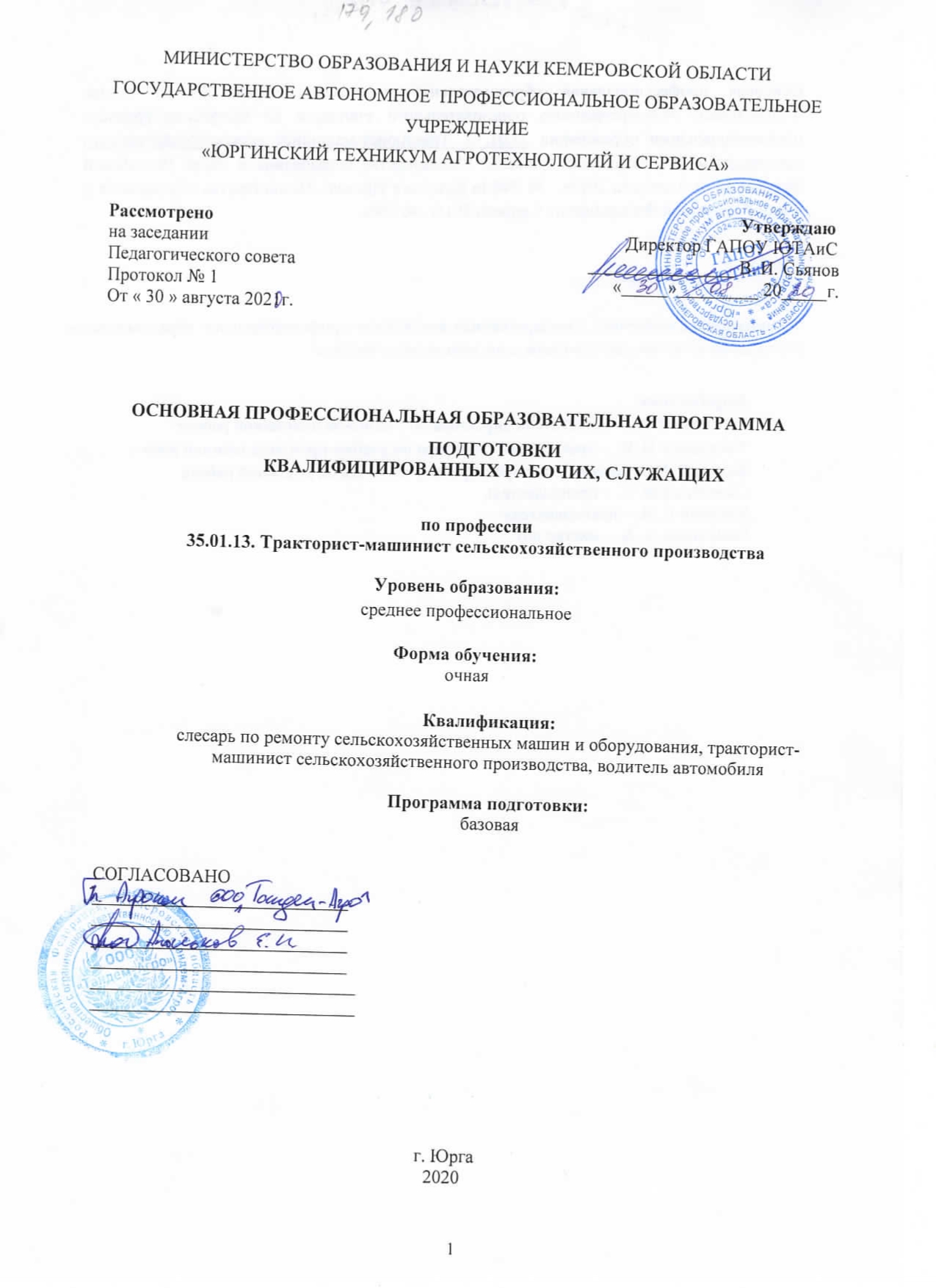 Основная профессиональная образовательная программа разработана на основе Федерального государственного образовательного стандарта по профессии среднего профессионального образования 35.01.13. Тракторист-машинист сельскохозяйственного производства, утвержденного приказом Министерства образования и науки Российской Федерации от 2 августа 2013г.  № 740 (в редакции Приказа Министерства образования и науки Российской Федерации от 9 апреля 2015г. № 390).Организация-разработчик: Государственное автономное профессиональное образовательное учреждение «Юргинский техникум агротехнологий и сервиса»Разработчики:Рубакова И. Н. – заместитель директора по учебно-методической работе Шаязданов Н. И. – заместитель директора по учебно-производственной работеБелова Л. Н. – заместитель директора по учебно-воспитательной работеСмакотина М. С. – преподавательМосквин Е. И. – преподавательРольгейзер А. А. – мастер п/оСтруктура основной профессиональная образовательной программыОбщие положенияПаспорт ОПОПНормативные документы для разработки ОПОПОбщая характеристика ОПОПЦель (миссия) ОПОПСрок освоения ОПОП1.3.3. Трудоемкость ОПОП1.3.4. Особенности ОПОП1.3.5. Требования  к поступающим на данную ОПОП1.3.6. Востребованность выпускников1.3.7. Возможности продолжения образования выпускника1.3.8. Основные пользователи ОПОП2. Характеристика профессиональной деятельности выпускника2.1.Область профессиональной деятельности2.2. Объекты профессиональной деятельности2.3. Виды профессиональной деятельности2.4. Задачи профессиональной деятельности3.Требования к результатам освоения ОПОП3.1.Общие компетенции3.2. Виды профессиональной деятельности и профессиональные компетенции3.3. Результаты освоения ОПОП4. Документы, регламентирующие содержание и организацию образовательного процесса4.1. Рабочий учебный план4.2. Календарный учебный график 4.3. Рабочие программы дисциплин4.4. Рабочие программы профессиональных модулей4.5. Рабочие программы учебной и производственной практик4.6. Обоснование распределения вариативной части ОПОП по профессии5. Контроль и оценка результатов освоения ОПОП5.1. Контроль и оценка освоения основных видов профессиональной деятельности, профессиональных и общих компетенций5.2. Требования к выпускным квалификационным работам5.3. Организация государственной итоговой аттестации выпускников6. Ресурсное обеспечение ОПОП6.1. Кадровое обеспечение6.2. Учебно-методическое и информационное обеспечение образовательного процесса6.3. Материально-техническое обеспечение образовательного процесса6.4. Базы практики.7. Нормативно-методическое обеспечение качества освоения ОПОП7.1. Нормативно-методическое обеспечение и материалы, обеспечивающие качество подготовки выпускника.7.2. Фонды оценочных средств текущего контроля успеваемости, промежуточной и государственной итоговой аттестаций.8. Характеристика среды техникума, обеспечивающая развитие общих компетенций выпускников.ОБЩИЕ ПОЛОЖЕНИЯ1.1. Паспорт основной профессиональной образовательной программыОсновная	профессиональная	образовательная	программа	(ОПОП)профессии	35.01.13. Тракторист-машинист сельскохозяйственного производства реализуется ГАПОУ ЮТАиС по программе базовой подготовки на базе основного общего образования.ОПОП представляет собой систему документов, разработанную и утвержденную Техникумом с учетом требований регионального рынка труда на основе Федерального государственного образовательного стандарта профессии среднего профессионального образования (ФГОС СПО), утвержденного приказом Министерства образования и науки Российской Федерации № 740 от «2» августа 2013 года (в редакции Приказа Министерства образования и науки Российской Федерации от 9 апреля 2015г. № 390).ОПОП  регламентирует цель, ожидаемые результаты, содержание, условия и технологии организации образовательного процесса, оценку качества подготовки выпускника по данной профессии и включает в себя учебный план, рабочие программы дисциплин, профессиональных модулей, производственной практики и другие методические материалы, обеспечивающие качественную подготовку обучающихся.ОПОП ежегодно пересматривается и обновляется в части содержания учебных планов, состава и содержания рабочих программ дисциплин, рабочих программ профессиональных модулей, программы производственной практики, методических материалов, обеспечивающих качество подготовки обучающихся.ОПОП реализуется в совместной образовательной, научной, производственной, общественной и иной деятельности обучающихся и работников Техникума.ИСПОЛЬЗУЕМЫЕ СОКРАЩЕНИЯСПО – среднее профессиональное образованиеОПОП – основная профессиональная образовательная программаОУ – образовательное учреждениеУД – учебная дисциплинаПМ – профессиональный модульОК – общая компетенцияПК – профессиональная компетенцияМДК – междисциплинарный курсУП – учебная практика по получению первичных навыков– производственная практика ГИА – государственная итоговая аттестация1.2. Нормативные документы для разработки ОПОПНормативную основу разработки ОПОП по профессии 35.01.13. Тракторист-машинист сельскохозяйственного производства составляют:Федеральный закон от 29 декабря 2012 г. № 273-ФЗ «Об образовании в Российской Федерации»;Федеральный государственный образовательный стандарт среднего профессионального образования	по профессии 35.01.13. Тракторист-машинист сельскохозяйственного производства с изменениями, утверждёнными приказом Минобрнауки РФ от 09.04.2015 № 390 (в текущей редакции);Федеральный государственный образовательный стандарт среднего общего образования, утверждённый приказом Министерства образования и науки Российской Федерации от 2 августа 2013г.  № 740 (в редакции Приказа Министерства образования и науки Российской Федерации от 9 апреля 2015г. № 390).Приказ Министерства образования и науки Российской Федерации от 14 июня 2013г. № 464 «Об утверждении Порядка организации и осуществления образовательной деятельности по образовательным программам среднего профессионального образования»;Приказ Министерства образования и науки Российской Федерации от 16 августа 2013г. № 968 «Об утверждении Порядка проведения государственной итоговой аттестации по образовательным программам среднего профессионального образования»;Приказ Министерства просвещения Российской Федерации N 390 от 5 августа 2020 года «О практической подготовке обучающихся»Устав ГАПОУ ЮТАиС;Положение о формировании и обновлении основной профессиональной образовательной программы;Положение  о рабочей программе общеобразовательной учебной дисциплины;Положение  о рабочей программе учебных дисциплин общепрофессионального, общего гуманитарного и социально-экономического, математического и естественнонаучного учебных циклов, профессиональных модулей;Положение о государственной итоговой аттестации выпускников;Положение об учебной и производственной практике обучающихся Государственного автономного профессионального образовательного учреждения Юргинский техникум агротехнологий и сервиса; Положение о текущем контроле и промежуточной аттестации студентов;Положение о портфолио обучающихся в ГАПОУ ЮТАиС;Программа ГИА по профессии.1.3. Характеристика подготовки по ППССЗ1.3.1. Цель (миссия) ОПОПОПОП имеет целью развитие у обучающихся личностных качеств, а также формирование общих и профессиональных компетенций в соответствии с требованиями ФГОС СПО по данной профессии.Целью ОПОП в области развития личностных качеств является формирование у студентов общих компетенций, способствующих их творческой активности, общекультурному росту и социальной мобильности: целеустремленности, организованности, трудолюбия, ответственности, самостоятельности, гражданственности, приверженности этическим ценностям, толерантности, настойчивости в достижении цели.Целью ОПОП в области обучения является формирование у студентов профессиональных компетенций, позволяющих выпускнику успешно работать в избранной сфере деятельности и быть устойчивым на рынке труда.Выпускник техникума в результате освоения ОПОП профессии 35.01.13.  Тракторист-машинист сельскохозяйственного производства будет профессионально готов к деятельности по видам профессиональной деятельности:ВПД 1. Эксплуатация и техническое обслуживание сельскохозяйственных машин и оборудования.ВПД 2. Выполнение слесарных работ по ремонту и техническому обслуживанию сельскохозяйственных машин и оборудования.ВПД 3. Транспортировка грузов.Основная профессиональная образовательная программа ориентирована на реализацию следующих принципов:приоритет практикоориентированных знаний выпускника;ориентация на развитие местного и регионального сообщества;формирование потребности к постоянному развитию и инновационной деятельности в профессиональной сфере, в том числе и к продолжению образования;формирование готовности принимать решения и профессионально действовать в нестандартных ситуациях.1.3.2. Срок освоения ОПОПНормативные сроки освоения основной профессиональной образовательной программы среднего профессионального образования базовой подготовки профессии 35.01.13. Тракторист-машинист сельскохозяйственного производства при очной форме получения образования и присваиваемая квалификация приводятся в таблице:1.3.3. Трудоемкость ОПОП1.3.4. Особенности ОПОППри разработке ОПОП профессии 35.01.13. Тракторист-машинист сельскохозяйственного производства Техникум определил ее специфику с учётом направленности на удовлетворение потребностей рынка труда и работодателей, конкретизировал конечные результаты обучения в виде компетенций, умений и знаний, приобретаемого практического опыта. Конкретные виды деятельности, к которым готовится обучающийся, соответствуют присваиваемой квалификации, определяют содержание ОПОП, разработанной совместно с заинтересованными работодателями. Техникум обеспечивает эффективную самостоятельную работу обучающихся в сочетании с совершенствованием управления ею со стороны преподавателей. В целях реализации компетентностного подхода в образовательном процессе используются активные и интерактивные формы проведения занятий (компьютерные симуляции, деловые и ролевые игры, разбор конкретных ситуаций, кейс-технологий, портфолио, тренинги, групповые дискуссии) в сочетании с внеаудиторной работой для формирования и развития общих и профессиональных компетенций обучающихся. Учебные занятия максимально активизируют познавательную деятельность обучающихся. На занятиях используются компьютерные презентации учебного материала, проводится контроль знаний обучающихся с использованием электронных вариантов тестов. Учебная практика проводится мастерами производственного обучения в учебных лабораториях техникума, в учебном хозяйстве техникума либо в организациях на основе договоров между организацией и техникумом, а производственная – в учебном хозяйстве техникума либо в  организациях, направление деятельности которых соответствует профилю подготовки обучающегося, в соответствии с рабочими программами и согласно заключенным договорам. Организация практик осуществляется на базе предприятий, организаций и учреждений города Юрги и Юргинского района.Тематика выпускных квалификационных работ определена совместно с потенциальными работодателями и направлена на удовлетворение запросов заказчиков. Оценка качества освоения ОПОП включает текущий контроль успеваемости, промежуточную и государственную итоговую аттестацию обучающихся. Государственная итоговая аттестация включает подготовку и защиту выпускной квалификационной работы (письменной экзаменационной работы), тематика которой соответствует содержанию одного или нескольких профессиональных модулей, и выполнение выпускной практической квалификационной работы. По завершению обучения по ОПОП выпускникам выдается диплом государственного образца.1.3.5. Требования к поступающим в техникум на данную ОПОПАбитуриент должен представить документ государственного образца:  аттестат об основном общем образовании или среднем общем образовании;Прием на обучение по ОПОП за счет бюджетных ассигнований является общедоступным1.3.6. Востребованность выпускниковВыпускники по профессии 35.01.13. Тракторист-машинист сельскохозяйственного производства востребованы в сельскохозяйственных предприятиях всех форм собственности, фермерских хозяйствах, городских коммунальных хозяйствах, подсобных цехах промышленных предприятий, предприятиях по техническому обслуживанию и ремонту автомобильно- тракторного парка.1.3.7. Возможности продолжения образования выпускникаВыпускник, освоивший основную профессиональную образовательную программу среднего профессионального образования по профессии 35.01.13. Тракторист-машинист сельскохозяйственного производства, подготовлен: к освоению основной профессиональной образовательной программы высшего профессионального образования,  к освоению в сокращённые сроки основной профессиональной образовательной программы высшего профессионального образования по специальности «Агроинженерия» по ускоренной подготовке.1.3.8. Основные пользователи ОПОПОсновными пользователями ОПОП являются:преподаватели и другие педагогические работники техникума; обучающиеся по профессии 35.01.13. Тракторист-машинист сельскохозяйственного производства; администрация и коллективные органы управления техникумом;абитуриенты и их родители;работодатели.Характеристика профессиональной деятельности выпускника2.1. Область профессиональной деятельностиОбластью профессиональной деятельности выпускников является выполнение механизированных работ по возделыванию и уборке сельскохозяйственных культур, эксплуатация, техническое обслуживание и ремонт тракторов, комбайнов, сельскохозяйственных машин, механизмов, установок, приспособлений и другого инженерно-технологического оборудования сельскохозяйственного назначения.2.2. Объекты профессиональной деятельностиОбъектами профессиональной деятельности выпускников являются:тракторы, самоходные сельскохозяйственные машины;прицепные и навесные устройства;оборудование животноводческих ферм и комплексов;механизмы, установки, приспособления и другое инженерно-техническое оборудование сельскохозяйственного назначения;автомобили категории "С";инструменты, оборудование, стационарные и передвижные средства для монтажа, ремонта и технического обслуживания сельскохозяйственных машин и оборудования;технологические процессы монтажа, ремонта и технического обслуживания сельскохозяйственных машин и оборудования,сырье и сельскохозяйственная продукция;технологические операции в сельском хозяйстве.2.3. Виды профессиональной деятельностиТракторист-машинист сельскохозяйственного производства  готовится к следующим видам деятельности:ВПД 1. Эксплуатация и техническое обслуживание сельскохозяйственных машин и оборудования.ВПД 2. Выполнение слесарных работ по ремонту и техническому обслуживанию сельскохозяйственных машин и оборудования.ВПД 3. Транспортировка грузов.2.4. Задачи профессиональной деятельностиЗадачей ОПОП является подготовка квалифицированных рабочих, способныхуправлять тракторами и самоходными машинами всех видов в    организациях сельского хозяйства;выполнять работы по возделыванию и уборке  сельскохозяйственных культур  в растениеводстве;выполнять работы по техническому обслуживанию тракторов, сельхозмашин и оборудования в мастерских и пунктах технического обслуживания;проводить ремонт, наладку и регулировку отдельных узлов тракторов, самоходных машин, навесных и прицепных устройств;выполнять работы по транспортировке грузов;устранять мелкие неисправности, возникшие во время эксплуатации транспортных средств;работать с документацией установленной формы.Требования к результатам освоения ОПОП3.1. Общие компетенцииТракторист-машинист сельскохозяйственного производства должен обладать общими компетенциями, включающими в себя способность:3.2. Виды профессиональной деятельности и профессиональные компетенцииТракторист-машинист сельскохозяйственного производства должен обладать профессиональными компетенциями, соответствующими основным видам профессиональной деятельности:3.3. Результаты освоения ОПОПРезультаты освоения ОПОП в соответствии с целью основной профессиональной образовательной программы определяются приобретаемыми выпускником компетенциями, т.е. его способностью применять знания, умения и личные качества в соответствии с задачами профессиональной деятельности.4. Документы, регламентирующие содержание и организацию образовательного процесса при реализации ОПОП по профессии 35.01.13. «Тракторист-машинист сельскохозяйственного производства»4.1. Рабочий учебный планУчебный план определяет следующие характеристики ОПОП образовательного учреждения по профессии 35.01.13. «Тракторист – машинист сельскохозяйственного производства»:объемные параметры учебной нагрузки в целом, по годам обучения и по семестрам;  перечень, последовательность изучения и объемы учебной нагрузки по видам учебных занятий, по учебным дисциплинам, профессиональным модулям и их составляющим (междисциплинарным курсам, учебной и производственной практике);  распределение по годам обучения и семестрам различных форм промежуточной аттестации по учебным дисциплинам, профессиональным модулям и их составляющим;  формы государственной итоговой аттестации (обязательные и предусмотренные образовательным учреждением), их распределение по семестрам объемы времени, отведенные на подготовку и защиту выпускной квалификационной работы в рамках государственной итоговой аттестации;  объем каникул по годам обучения.Максимальный объем учебной нагрузки составляет 54 академических часа в неделю, включая все виды аудиторной и внеаудиторной работы. Максимальный объем обязательной аудиторной учебной нагрузки обучающихся при очной форме обучения составляет 36 академических часов в неделю. Обязательная аудиторная нагрузка предполагает лекции, практические занятия.Соотношение часов аудиторной и внеаудиторной (самостоятельной) работой студентов по образовательной программе составляет в целом 100:50. Самостоятельная работа организуется в форме выполнения междисциплинарных проектов, подготовки рефератов, самостоятельного изучения отдельных дидактических единиц и т.д. ОПОП по профессии 35.01.13. «Тракторист – машинист сельскохозяйственного производства» предполагает изучение следующих учебных циклов:общепрофессиональный - ОПпрофессиональный – П; учебная практика – УП; производственная практика (по профилю специальности) – ПП; промежуточная аттестация – ПА; государственная итоговая аттестация - ГИА. Обязательная часть ОПОП по циклам составляет 80% от общего объема времени, отведенного на их освоение. Вариативная часть (20%) распределена в соответствии с потребностями работодателей и направлена на освоение дополнительных ПК, получение дополнительных умений и знаний, компетенций обучающимися в соответствии с требованиями к условиям реализации программы подготовки специалистов среднего звена по профессии 35.01.13. «Тракторист – машинист сельскохозяйственного производства». Часы вариативной части использованы на увеличение объема времени, отведенного на модули обязательной части в соответствии с потребностями работодателей и спецификой деятельности техникума. Профессиональный цикл состоит из общепрофессиональных дисциплин и профессиональных модулей (ПМ) в соответствии с основными видами деятельности. В состав каждого ПМ входят один или несколько междисциплинарных курсов. При освоении обучающимся профессиональных модулей проводятся учебная практика и (или) производственная практика. Учебный процесс организован в режиме пятидневной учебной недели, занятия группируются парами. 4.2. Календарный учебный график В календарном учебном графике указывается последовательность реализации ОПОП по профессии 35.01.13. «Тракторист – машинист сельскохозяйственного производства», включая теоретическое обучение, практики, промежуточные и государственную итоговую аттестации, каникулы. 4.3. Рабочие программы дисциплин	Рабочие	     программы	дисциплин	разработаны	в соответствии с Положением  о рабочей программе общеобразовательной учебной дисциплины, Положением  о рабочей программе учебных дисциплин общепрофессионального, общего гуманитарного и социально-экономического, математического и естественнонаучного учебных циклов, профессиональных модулей и рассмотрены на заседаниях методических комиссий и утверждены заместителем директора по УМР.4.4. Рабочие программы профессиональных модулейРабочие	программы	профессиональных	модулей	разработаны	всоответствии с Положением  о рабочей программе учебных дисциплин общепрофессионального, общего гуманитарного и социально-экономического, математического и естественнонаучного учебных циклов, профессиональных модулей согласованы с представителями работодателей,  рассмотрены на заседаниях методических комиссий, утверждены заместителем директора по УМР.Рабочие программы дисциплин, профессиональных модулей4.5. Программы учебной и производственной практикПрограммы практик разработаны на основе Положения об учебной и производственной практике обучающихся ГАПОУ ЮТАиС, рассмотрены на методической комиссии и утверждены заместителем директора по УПР.Основными видами практик на специальности являются: Учебная; Производственная. Учебная практика проводится образовательным учреждением при освоении обучающимися профессиональных компетенций в рамках профессиональных модулей и реализуются концентрированно или рассредоточено в рамках профессиональных модулей: ПМ.01  Эксплуатация и техническое обслуживание сельскохозяйственных машин и оборудования – 15 недель; ПМ.02 Выполнение слесарных работ по ремонту и техническому обслуживанию с/х машин и оборудования - 5 недель.ПМ 03. Транспортировка грузов – 2 недели.Целями учебной практики являются:  закрепление теоретических знаний, полученных при изучении учебных дисциплин и МДК;  развитие и накопление специальных навыков, изучение и участие в разработке организационно-методических и нормативных документов для решения отдельных задач по месту прохождения практики;  усвоение приемов, методов и способов обработки, представления и интерпретации результатов проведенных практических исследований; приобретение практических навыков в будущей профессиональной деятельности или в отдельных ее разделах. Задачи учебной практики:  закрепить знания и умения, приобретаемые обучающимися в результате освоения теоретических курсов;  выработать практические навыки и способствовать комплексному формированию общих и профессиональных компетенций обучающихся.Производственная практика проводится образовательным учреждением при освоении обучающимися профессиональных компетенций в рамках профессиональных модулей и реализуются концентрированно в несколько периодов в рамках профессиональных модулей:ПМ.01  Эксплуатация и техническое обслуживание сельскохозяйственных машин и оборудования – 10 недель; ПМ.02 Выполнение слесарных работ по ремонту и техническому обслуживанию с/х машин и оборудования - 7 недель.Цель производственной практики:  формирование общих и профессиональных компетенцийЗадачи: непосредственное участие обучающихся в деятельности организации; закрепление теоретических знаний, полученных во время аудиторных занятий, учебной практики;  приобретение профессиональных умений и навыков;  приобщение обучающегося к социальной среде организации с целью приобретения общих компетенций, необходимых для работы в профессиональной сфере;  сбор необходимых материалов для написания выпускной квалификационной работы. Производственная практика проводятся на предприятиях и в организациях, направление деятельности которых связано с товароведением и экспертизой качества потребительских товаров, на основе договоров, заключенных Техникумом с этими предприятиями и организациями; в учебном хозяйстве Техникума. Аттестация по итогам производственной практики проводится в соответствии с учебным планом как комплексная оценка, включающая:проверку дневника практики,проверку отчёта по практике,оценку защиты отчёта по практике,оценку руководителя практики от предприятия (переносится из аттестационного листа-характеристики).4.6. Обоснование распределения вариативной части ОПОПпо профессии 35.01.13. «Тракторист – машинист сельскохозяйственного производства»	Распределение вариативной части выполнено на основании запросов работодателей и выпускников техникума, предложений председателей государственных экзаменационных комиссий по выпуску обучающихся по профессии 35.01.13. «Тракторист – машинист сельскохозяйственного производства», рассмотрено и одобрено на заседании методической комиссии профессионального цикла с приглашением работодателей – социальных партнеров  (Протокол № 6 от 24.06.2019г.)	Выделенные ФГОС СПО часы вариативной части (216 часов максимальной учебной нагрузки, в том числе 144 часа обязательных учебных занятий), использованы с целью расширения и углубления подготовки, определяемой содержанием обязательной части, получения дополнительных профессиональных компетенция, дополнительных умений и знаний, необходимых для обеспечения конкурентоспособности выпускника в соответствии с запросами регионального рынка труда.Распределение объёма часов вариативной части между учебными дисциплинами и МДКСодержание вариативной части итребования к уровню подготовки обучающихсяПМ 01. Эксплуатация и техническое обслуживание сельскохозяйственных машин и оборудованияЧасы вариативной части распределены: в соответствии с Профессиональным стандартом «Тракторист-машинист с/х производства», утверждённым приказом Министерства труда и социальной защиты РФ от 04 июня 2014г. №362нв соответствии с запросами работодателей и требованиями государственной инспекции Ростехнадзора.МДК 01.02. Эксплуатация и техническое обслуживание сельскохозяйственных машин и оборудования (76 ч.)Требования к результатам освоения вариативной части МДК: Уметь:- выполнять работы средней сложности по периодическому техническому обслуживанию грузовых автомобилей изучаемых марок с применением современных средств технического обслуживания;- выявлять несложные неисправности грузовых автомобилей изучаемых марок и самостоятельно выполнять слесарные работы по их устранению.	Знать:		- устройство, принцип действия и технические характеристики основных марок грузовых автомобилей, мощность обслуживаемого двигателя;- средства и виды технического обслуживания грузовых автомобилей изучаемых марок;- способы выявления и устранения дефектов в работе грузовых автомобилей изучаемых марок.МДК 01.03. Безопасная эксплуатация тракторов и самоходных машин (79ч.)ОбоснованиеМДК 01.03. введён в программу в связи с тем, что обучающиеся сдают экзамен по безопасной эксплуатации тракторов и самоходных машин в государственной инспекции Ростехнадзора и получают удостоверение на право управлять трактором и самоходными машинамиЦели и задачи МДК – требования к результатам освоения дисциплины:В результате освоения МДК обучающийся должен уметь:решать производственные задачи, возникающие в процессе подготовки к работе и эксплуатации сельскохозяйственных машин и тракторовВ результате освоения МДК обучающийся должен знать:неисправности самоходных машин, допускающие выполнение  работ на тракторах или самоходных машинах. неисправности самоходных машин, не допускающие выполнения  работ  на тракторах или самоходных машинах. Содержание МДК Неисправности самоходных машин, допускающие выполнение  работ. Неисправности самоходных машин, не допускающие выполнение  работ. Правила сбора и хранение масел и тех. жидкостей. Работа, стоянка самоходной машины вблизи ЛЭП, склонов. Эксплуатация самоходной машины с различными дефектами, допустимый износ шин, ремней.МДК 02.01. Технология слесарных работ по техническому обслуживанию сельскохозяйственных машин и оборудования (61ч.)  Часы вариативной части распределены:в соответствии с Профессиональным стандартом «Слесарь по ремонту сельскохозяйственных машин и оборудования», утверждённым приказом Министерства труда и социальной защиты РФ от 08 сентября 2014г. №619нв соответствии с запросами работодателей и требованиями государственной инспекции Ростехнадзора.МДК 02.01В результате изучения вариативной части программы обучающиеся должны овладеть дополнительными профессиональными компетенциями:ДПК 2.7 Выполнять слесарные работы по восстановлению деталей сельскохозяйственных машин и оборудования.Необходимые умения:- Использовать контрольно-измерительный инструмент при восстановлении деталей сельскохозяйственных машин и оборудования;- Осуществлять выбор оборудования, оснастки для восстановления деталей сельскохозяйственных машин и оборудования;- Использовать оснастку и пневматическое, электрическое, слесарно-механическое оборудование при восстановлении деталей сельскохозяйственных машин и оборудования;-Производить ремонтные операции по устранению дефектов деталей при восстановлении сельскохозяйственных машин и оборудования;-Пользоваться средствами индивидуальной защиты в соответствии с инструкциями и правилами охраны труда.Необходимые знания:- Назначение и конструктивные особенности деталей сельскохозяйственных машин и оборудования;-Основные приемы слесарных работ при восстановлении деталей сельскохозяйственных машин и оборудования;- Технические условия на восстановление деталей сельскохозяйственных машин и оборудования;-Методы выявления и устранения дефектов деталей сельскохозяйственных машин и оборудования;- Методика контроля геометрических параметров деталей сельскохозяйственных машин и оборудования;- Системы допусков и посадок, классы точности, шероховатость, допуски формы и расположения поверхностей;- Основные механические свойства обрабатываемых материалов;-Способы восстановления и упрочнения изношенных деталей согласно техническим требованиям;- Инструкции и правила охраны труда, в том числе на рабочем месте.5.1. Контроль и оценка освоения основных видов профессиональной деятельности, профессиональных и общих компетенцийОценка качества освоения основной профессиональной образовательной программы среднего профессионального образования по программе подготовки специалистов среднего звена по профессии 35.01.13. «Тракторист – машинист сельскохозяйственного производства» осуществляется в соответствии с требованиями Федерального государственного образовательного стандарта среднего профессионального образования по профессии 35.01.13. «Тракторист – машинист сельскохозяйственного производства» (приказ Министерства образования и науки Российской Федерации № 740 от 2 августа 2013 г., зарегистрирован Министерством юстиции (рег. № 29506 от 20 августа 2013 г) и Положением о текущем контроле знаний и промежуточной аттестации обучающихся ГАПОУ ЮТАиС.Оценка качества освоения ППКРС включает текущий контроль знаний, промежуточную и государственную итоговую аттестацию обучающихся. Образовательным учреждением созданы условия для максимального приближения программ текущей и промежуточной аттестации обучающихся по дисциплинам и междисциплинарным курсам профессионального цикла к условиям их будущей профессиональной деятельности, для чего, кроме преподавателей конкретной дисциплины (междисциплинарного курса), в качестве внешних экспертов активно привлекаются работодатели, преподаватели, читающие смежные дисциплины.Текущий контроль проводится преподавателем в процессе обучения.Обучение по учебным дисциплинам, МДК, УП, ПП завершается промежуточной аттестацией в форме экзамена, зачёта или дифференцированного зачёта. Обучение по профессиональному модулю завершается промежуточной аттестацией в форме квалификационного экзамена, которую проводит экзаменационная комиссия.  Конкретные формы и процедуры текущего контроля знаний, промежуточной аттестации по каждой дисциплине и профессиональному модулю разработаны образовательным учреждением самостоятельно и доводятся до сведения обучающихся в течение первых двух месяцев от начала обучения.Для аттестации обучающихся на соответствие их персональных достижений поэтапным требованиям соответствующей ППКРС (текущая и промежуточная аттестация) создаются фонды оценочных средств (далее – ФОС), позволяющие оценить знания, умения и освоенные компетенции. Фонды оценочных средств для промежуточной и государственной итоговой аттестации разрабатываются образовательным учреждением самостоятельно  и утверждаются после предварительного положительного заключения работодателей. ФОС включают в себя контрольно-оценочные средства, предназначенные для определения соответствия (или несоответствия) индивидуальных образовательных достижений обучающихся основным показателям результатов подготовки.	Организация  государственной  итоговой аттестации выпускников проводится в соответствии с Положением о порядке проведения государственной итоговой аттестации ГАПОУ ЮТАиС и Программой государственной итоговой аттестации ГАПОУ ЮТАиС.5.2. Требования к выпускным квалификационным работам Цель защиты ВКР – установление соответствия результатов освоения студентами образовательных программ СПО соответствующим требованиям ФГОС СПО. Выпускная  квалификационная  работа  призвана систематизировать и закрепить  знания, умения, практический опыт обучающихся  по профессии Тракторист-машинист с/х производства при решении конкретных профессиональных задач, а также выявить уровень готовности выпускника к самостоятельной работе..Выпускная квалификационная работа выполняется выпускниками  в следующих видах:- выпускная практическая квалификационная работа (далее – ВПКР); - письменная экзаменационная работа  (далее - ПЭР)	Темы ПЭР определяются ГАПОУ  ЮТАиС. Обучающемуся может предоставляться право выбора темы ПЭР в порядке, установленном образовательной организацией, вплоть до предложения своей тематики с необходимым обоснованием целесообразности ее разработки. При этом тематика ПЭР  должна  соответствовать содержанию одного  или нескольких профессиональных   модулей,   входящих в образовательную программу подготовки по профессии Тракторист-машинист с/х производства. Для подготовки ПЭР обучающемуся назначается руководитель и  консультанты. ПЭР подлежит обязательному рецензированию.Тема ПЭР должна иметь актуальность, новизну и практическую значимость К защите ВКР допускаются лица, завершившие полный курс обучения по одной из ОПОП и успешно прошедшие все предшествующие аттестационные испытания, предусмотренные учебным планом.Программа ГИА, а также критерии оценки знаний, утвержденные образовательной организацией, доводятся до сведения обучающихся не позднее чем за шесть месяцев до начала ГИА.Вопрос о допуске ВКР к защите решается на заседании методической  комиссии профцикла, готовность к защите определяется заместителем директора и  оформляется приказом директора образовательной организации.5.3. Организация государственной итоговойаттестации выпускниковГосударственная итоговая аттестация проводится государственной экзаменационной комиссией в целях определения соответствия результатов освоения обучающимися программы подготовки квалифицированных рабочих, служащих  среднего профессионального образования требованиям федерального государственного образовательного стандарта среднего профессионального образования по профессии «Тракторист – машинист сельскохозяйственного производства», срок обучения 2 года 10 месяцев.Государственная итоговая аттестация представляет собой форму оценки степени и уровня освоения обучающимися образовательной программы. Государственная итоговая аттестация проводится на основе принципов объективности и независимости оценки качества подготовки студентов.Формой государственной итоговой аттестации по профессии «Тракторист – машинист сельскохозяйственного производства» является выполнение и защита выпускной квалификационной работы	Объем времени на подготовку и проведение Государственной итоговой аттестации регламентирован графиком учебного процесса, который разработан на основании Федерального государственного образовательного стандарта среднего профессионального образования по профессии «Тракторист – машинист сельскохозяйственного производства»:на защиту ВКР  - 2 недели.Примерные темы ВКРВнесение минеральных удобрений.МТЗ-82.1; РУМ-3Вспашка. МТЗ-82.1; ПЛН-3-35Вспашка. ДТ-75М; ПЛН-4-35Вспашка. Т-150К; ПЛН-8-35Вспашка. К-701А; ПЛН-12-35Безотвальная обработка. Т-150К; (3) КПГ-2,2 сцепка С-11Боронование (закрытие влаги). ДТ-75М; БЗСС-1 сцепка СП-16Боронование (закрытие влаги). ДТ-75М; С-11У; БИГ-3АПредпосевная культивация. МТЗ -82; КПС-4Предпосевная культивация. Т-150К; КПС-10Предпосевная обработка почвы. Т-150К; РВК-5,6Лущение. ДТ-75М; ЛДГ-5Лущение. К-700; ЛДГ-20Прикатывание посевов. МТЗ-82; 3ККШ-6АПрикатывание посевов. ДТ-75М; С-11У; 3ККШ-6Посев зерновых культур. К-701; СЗП-3,6 (3)Посев зерновых культур. МТЗ-82.1; СЗ-3,6Скашивание многолетних трав на сено. Т-25; КНФ-1,8Скашивание многолетних трав на сено. Т-25; КС-2,1АСкашивание многолетних трав на сено. МТЗ-82.1; КРН-2,1АСгребание сена. Т-25; ГВК-6Сгребание сена. МТЗ-82; ГВР-6Копнение сена. МТЗ-82.1; ПК-1,6Прессование сена. МТЗ-80; ПРП-1,6Уборка соломы. Т-150; ВНШ-3Прессование соломы. МТЗ-82.1; ПРП-1,6Посадка картофеля. Т-150К; КСМ-6Уборка картофеля. МТЗ-82; ККУ-2Уборка картофеля. МТЗ-82; КПК-3 Уборка зерновых культур. Зерноуборочный комбайн «Вектор»Примерные темы заданий на ВПКРТехническое обслуживание КРН -2,8Ремонт сцепления трактора ДТ-75Ремонт КПП трактора ДТ -75МРемонт ведущих колес трактора Т-25Техническое обслуживание ПРП-1,6Ремонт тормозной системы трактора МТЗ-82.1Ремонт механизма управления трактора Т-150КРемонт рессор трактора МТЗ-82.1Регулировка плуга ПЛН-12-35 на заданную глубину вспашкиРемонт навесной системы КСМ-6АТехническое обслуживание КСТ-1,4Ремонт автотракторных колес МТЗ-82.1Запуск пускового двигателя ПД-109Ремонт опорных колес ГВК-6АРемонт газораспределительного механизма трактора МТЗ-82.1Ремонт топливной системы трактора МТЗ-80Ремонт системы охлаждения комбайна Дон-680Ремонт гидравлической системы трактора МТЗ-82.1Ремонт корпуса плуга ПЛН-8-35Ремонт мотовила комбайна ВекторРемонт батареи лущильника ЛДГ-5Техническое обслуживание БДТ-7Ремонт бороны БЗТС-1Ремонт автотракторных колес Т-150Ремонт батареи лущильника ЛДГ-15Техническое обслуживание ЗККШ-6Ремонт сцепления трактора ДТ-75МПодготовка сеялки СЗС-2,1 к работеПодготовка сеялки СЗП-3,6 к работеЕТО трактора Т-25 При оценке ВКР учитываются следующие показатели:Ресурсное обеспечение  ОПОП6.1. Кадровое обеспечениеРеализация ОПОП обеспечивается педагогическими кадрами техникума, имеющими высшее профессиональное образование, как правило, базовое или образование, соответствующее профилю преподаваемой дисциплины, ПМ и систематически занимающиеся научно-методической деятельностью.Преподаватели, отвечающие за освоение обучающимися профессионального цикла, имеют высшее образование, соответствующее профилю преподаваемой дисциплины (междисциплинарного курса в рамках модуля), имеют опыт деятельности в организациях соответствующей профессиональной сферы, проходят стажировку в профильных организациях не реже 1 раза в 3 года. Доля штатных преподавателей, реализующих дисциплины и модули профессионального цикла, составляет 100%. Педагогические кадры, осуществляющие руководство практикой, имеют опыт деятельности в организациях соответствующей профессиональной сферы, проходят стажировку в профильных организациях не реже 1 раза в 3 года2. Учебно-методическое и информационное обеспечениеобразовательного процессаОсновная профессиональная образовательная программа (ОПОП) по профессии 35.01.13 «Тракторист – машинист сельскохозяйственного производства» обеспечивается учебно-методической документацией по всем дисциплинам, междисциплинарным курсам и профессиональным модулям ОПОП. Внеаудиторная работа сопровождается методическим обеспечением и обоснованием времени, затрачиваемым на ее выполнение. Информационное обеспечение образовательного процесса в Техникуме осуществляется приобретением необходимой учебной, справочной литературы, подпиской на периодические издания. Реализация ОПОП по профессии 35.01.13 «Тракторист – машинист сельскохозяйственного производства» обеспечивается доступом каждого обучающегося к библиотечным фондам, формируемым по полному перечню дисциплин (модулей) основной профессиональной образовательной программы.Во время самостоятельной подготовки, обучающиеся обеспечены доступом к сети Интернет. Каждый обучающийся обеспечен не менее чем одним учебным печатным и/или электронным изданием по каждой дисциплине профессионального цикла и одним учебно-методическим печатным и/или электронным изданием по каждому междисциплинарному курсу (включая электронные базы периодических изданий). Библиотечный фонд укомплектован печатными и/или электронными изданиями основной и дополнительной учебной литературы по дисциплинам всех циклов, изданной за последние 5 лет, а также справочно-библиографическими и периодическими изданиями. Каждому обучающемуся обеспечен доступ к комплектам библиотечного фонда. В библиотеке Техникума имеется читальный зал на 40 посадочных мест, оснащенный современными компьютерами, подключенными к сети Интернет. Образовательное учреждение предоставляет обучающимся возможность оперативного обмена информацией с отечественными образовательными учреждениями, организациями и доступ к современным профессиональным базам данных и информационным ресурсам сети Интернет.6.3.Материально-техническое обеспечение образовательного процесса	Согласно требованиям ФГОС по профессии 35.01.13 «Тракторист – машинист сельскохозяйственного производства» образовательное учреждение, реализующее программу подготовки квалифицированных рабочих, служащих среднего профессионального образования, должно располагать материально-технической базой, обеспечивающей проведение всех видов лабораторных работ и практических занятий, учебной практики, предусмотренных учебным планом образовательного учреждения.	Материально-техническая база Техникума соответствует действующим санитарным и противопожарным нормам. 	Реализация ОПОП по профессии 35.01.13 «Тракторист – машинист сельскохозяйственного производства» предполагает наличие: Кабинеты:инженерной графики;технической механики;материаловедения;управления транспортным средством и безопасности движения;безопасности жизнедеятельности и охраны труда.Лаборатории:технических измерений;электротехники;тракторов и самоходных сельскохозяйственных машин;оборудования животноводческих комплексов и механизированных ферм;автомобилей;технологии производства продукции растениеводства;технологии производства продукции животноводства.Мастерские:слесарная мастерская;пункт технического обслуживания.Тренажеры, тренажерные комплексы:тренажер для выработки навыков и совершенствования техники управления транспортным средством.Полигоны:учебно-производственное хозяйство;автодром, трактородром;гараж с учебными автомобилями категории "C".Спортивный комплекс:спортивный зал;открытый стадион широкого профиля с элементами полосы препятствий;стрелковый тир (в любой модификации, включая электронный) или место для стрельбы.Залы:библиотека, читальный зал с выходом в сеть Интернет;актовый зал.	Реализация ОПОП должна обеспечивать: выполнение обучающимися лабораторных работ и практических занятий, включая как обязательный компонент практические задания с использованием персональных компьютеров; освоение обучающимися профессиональных модулей в условиях созданной соответствующей образовательной среды в образовательном учреждении или в организациях в зависимости от специфики вида профессиональной деятельности. 	При использовании электронных изданий образовательное учреждение должно обеспечить каждого обучающегося рабочим местом в компьютерном классе в соответствии с объемом изучаемых дисциплин. Образовательное учреждение должно быть обеспечено необходимым комплектом лицензионного программного обеспечения. Перечень лабораторий, мастерских и других помещений, используемых для организации учебного процесса по ОПОП6.4. Базы практикиКрестьянское (фермерское хозяйство) А.А. АрутюнянОбщество с ограниченной ответственностью «Юргинский»Открытое акционерное общество «Агроком» Общество с ограниченной ответственностью СХП «Новые зори»Закрытое акционерное общество «Овощевод»Крестьянское (фермерское) хозяйство «Асановское»Открытое акционерное общество «Гидроагрегат»Общество с ограниченной ответственностью «Юргаагромаш»Общество с ограниченной ответственностью «Жилкомсервис»Крестьянское (фермерское) хозяйство И.И. СтупинУчебное хозяйство ЮТАиСС данными организациями заключены договоры о социальном партнёрстве. Базы практики обучающихся предоставляют возможность прохождения практики всеми обучающимися в соответствии с учебным планом. Нормативно-методическое обеспечение системы оценки качества освоения ОПОП7.1. Нормативно-методическое обеспечение и материалы, обеспечивающие качество подготовки выпускникасоответствии с ФГОС СПО по профессии 35.01.13 «Тракторист – машинист сельскохозяйственного производства» оценка качества освоения основной профессиональной образовательной программы должна включать текущий контроль знаний, промежуточную и государственную итоговую аттестацию обучающихся.Материалы, определяющие порядок и содержание проведения промежуточных и итоговых аттестаций, включают:контрольные вопросы по учебным дисциплинам;фонд оценочных средств, контрольно-измерительные материалы, контрольно-оценочные средства;экзаменационные билеты;методические указания к выполнению практических и курсовых работ;методические указания по выполнению выпускной квалификационной работы.Оценка качества подготовки обучающихся и выпускников осуществляетсядвух основных направлениях:оценка уровня освоения дисциплин;оценка компетенций обучающихся.7.2. Фонды оценочных средств текущего контроля успеваемости, промежуточной и государственной  итоговой аттестацийДля оценки обучающихся на соответствие их персональных достижений поэтапным требованиям соответствующей ОПОП (текущая и промежуточная аттестация) созданы фонды оценочных средств, позволяющие оценить знания, умения и освоенные компетенции. Фонды оценочных средств для промежуточной аттестации разработаны и утверждены Техникумом самостоятельно, а для государственной итоговой аттестации разработаны и утверждены после предварительного положительного заключения работодателей. В соответствии с требованиями ФГОС СПО по профессии 35.01.13. «Тракторист – машинист сельскохозяйственного производства» конкретные формы и процедуры текущего контроля знаний, промежуточной аттестации по каждой дисциплине и профессиональному модулю разрабатываются и доводятся до сведения обучающихся в течение первых двух месяцев от начала обучения. Программы текущей и промежуточной аттестации обучающихся максимально приближены к условиям их будущей профессиональной деятельности. Предусмотрены следующие виды текущего контроля: контрольные работы, тестирование и др.Контроль знаний обучающихся проводится по следующей схеме: текущая аттестация знаний в семестре;промежуточная аттестация в форме зачетов, дифференцированных зачётов  и экзаменов (в соответствии с учебными планами);  государственная итоговая аттестация.8.Характеристика среды техникума, обеспечивающая развитие общих компетенций выпускниковВ ГАПОУ ЮТАиС действует система студенческого самоуправления, которая охватывает все стороны студенческой жизни. Представители Студенческого совета техникума принимают активное участие в городских молодёжных проектах. Регулярно проводятся Заседания студенческого актива, старостат. В техникуме создана образовательная среда, позволяющая формировать социально-активную личность, обладающую общими ключевыми компетенциями, способную к саморазвитию и самореализации. Реализация компетентностного подхода предусматривает широкое использование в учебном процессе активных форм проведения занятий (деловых и ролевых игр, разбора конкретных ситуаций) в сочетании с внеаудиторной работой. Воспитательная деятельность Техникума осуществляется в соответствии с Программой воспитательной работы по приоритетным направлениям: воспитание профессионала, гражданина, семьянина, физкультурно-оздоровительное и художественно-эстетическое воспитание. Наличие спортивных секций, хореографической и вокальной студий, волонтёрского отряда и современное материально-техническое обеспечение способствуют решению задач социально-психологической адаптации, личностного роста, духовно-нравственного, творческого и физического развития обучающихся Техникума. Благодаря сложившейся в Техникуме системе работы всего педагогического коллектива создан благоприятный социально-психологический климат образовательной среды, что позволяет устанавливать эффективные межличностные отношения между членами педагогического коллектива и обучающимися Техникума. Оптимизации образовательной среды Техникума способствует использование инновационных форм и методов работы, система социального партнерства, деятельность органов студенческого самоуправления, которые позволяют формировать социально-личностные компетенции будущих квалифицированных рабочих.Уровень образования, необходимый для приёма на обучение по ППКРСНаименование квалификации базовой подготовкиНормативный срок освоения ППКРС при очной форме получения образованияСреднее общее образованиеОК 016-94  Слесарь по ремонту сельскохозяйственных машин и оборудованияТракторист-машинист сельскохозяйственного производстваВодитель автомобиля10 месяцевОсновное общее образованиеОК 016-94  Слесарь по ремонту сельскохозяйственных машин и оборудованияТракторист-машинист сельскохозяйственного производстваВодитель автомобиля2 года 10 месяцевУчебные циклыЧисло недельКоличество часовАудиторная нагрузка772772Самостоятельная работа771350                                                             Всего по учебным циклам               4158Учебная практика22Производственная практика 17Промежуточная аттестация5Государственная итоговая аттестация2Каникулярное время24Итого:147КодНаименованиеОК 1Понимать сущность и социальную значимость своей будущей профессии, проявлять к ней устойчивый интерес.ОК 2Организовывать собственную деятельность, исходя из цели и способов ее достижения, определенных руководителем.ОК 3ОК 4ОК 5 ОК 6ОК 7ОК 8 Анализировать рабочую ситуацию, осуществлять текущий и итоговый контроль, оценку и коррекцию собственной деятельности, нести ответственность за результаты своей работы.Осуществлять поиск информации, необходимой для эффективного выполнения профессиональных задач.Использовать информационно-коммуникационные технологии в профессиональной деятельности.Работать в команде, эффективно общаться с коллегами, руководством, клиентами.Организовывать собственную деятельность с соблюдением требований охраны труда и экологической безопасностиИсполнять воинскую обязанность, в том числе с применением полученных профессиональных знаний (для юношей).КодНаименованиеВПД 1Эксплуатация и техническое обслуживание сельскохозяйственных машин и оборудования.ПК 1.1Управлять тракторами и самоходными сельскохозяйственными машинами всех видов на предприятиях сельского хозяйства.ПК 1.2Выполнять работы по возделыванию и уборке сельскохозяйственных культур в растениеводстве.ПК 1.3.ПК 1.4Выполнять работы по обслуживанию технологического оборудования животноводческих комплексов и механизированных ферм.Выполнять работы по техническому обслуживанию тракторов, сельскохозяйственных машин и оборудования в мастерских и пунктах технического обслуживания.ВПД 2Выполнение слесарных работ по ремонту и техническому обслуживанию сельскохозяйственных машин и оборудования.ПК 2.1ПК 2.2Выполнять работы по техническому обслуживанию сельскохозяйственных машин и оборудования при помощи стационарных и передвижных средств технического обслуживания и ремонта.Проводить ремонт, наладку и регулировку отдельных узлов и деталей тракторов, самоходных и других сельскохозяйственных машин, прицепных и навесных устройств, оборудования животноводческих ферм и комплексов с заменой отдельных частей и деталей.ПК 2.3Проводить профилактические осмотры тракторов, самоходных и других сельскохозяйственных машин, прицепных и навесных устройств, оборудования животноводческих ферм и комплексов.ПК 2.4.ПК 2.5ПК 2.6ДПК 2.7. Выявлять причины несложных неисправностей тракторов, самоходных и других сельскохозяйственных машин, прицепных и навесных устройств, оборудования животноводческих ферм и комплексов и устранять их.Проверять на точность и испытывать под нагрузкой отремонтированные сельскохозяйственные машины и оборудованиеВыполнять работы по консервации и сезонному хранению сельскохозяйственных машин и оборудования.Выполнять слесарные работы по восстановлению деталей сельскохозяйственных машин и оборудованияВПД 3Транспортировка грузов.ПК 3.1Управлять автомобилями категории «С».ПК 3.2Выполнять работы по транспортировке грузовПК 3.3ПК 3.4ПК 3.5ПК 3.6 Осуществлять техническое обслуживание транспортных средств в пути следования.Устранять мелкие неисправности, возникающие во время эксплуатации транспортных средств.Работать с документацией установленной формы.Проводить первоочередные мероприятия на месте дорожно-транспортного происшествияКод компетенцииКомпетенцииРезультат освоенияОбщие компетенцииОбщие компетенцииОбщие компетенцииОК 1Понимать сущность и социальную значимость своей будущей профессии, проявлять к ней устойчивый интерес.Уметь ориентироваться в общих профессиональных проблемах, формировать культуру гражданина и будущего квалифицированного рабочего. Знать перспективу своего профессионального развития, содержание важнейших правовых и законодательных актов мирового, регионального, профессионального уровняОК 2Организовывать собственную деятельность, исходя из цели и способов ее достижения, определенных руководителем.Уметь эффективно организовать свою деятельность: разбивать задачу на этапы, прогнозировать сроки, контролировать выполнение заданий. Знать сущность производственной организации, основные принципы её построенияОК 3Анализировать рабочую ситуацию, осуществлять текущий и итоговый контроль, оценку и коррекцию собственной деятельности, нести ответственность за результаты своей работы.Уметь системно анализировать ситуацию, учитывать множество условий, выбирать оптимальный вариант решения. Прогнозировать возможные проблемы и мероприятия по их предотвращению. Знать законодательную базуОК 4Осуществлять поиск информации, необходимой для эффективного выполнения профессиональных задач.Уметь использовать различные информационные ресурсы для поиска информации, осуществлять анализ и оценку информации, необходимой для выполнения профессиональной деятельности. Знать различные способы решения профессиональных задачОК 5 Использовать информационно-коммуникационные технологии в профессиональной деятельностиУметь использовать ИК технологии для обработки информации, оформлять результаты своей деятельности на ПК путём создания графических и мультимедийных объектов. Знать основные методы и средства обработки, хранения, передачи и накопления информации, в том числе с помощью Интернет–ресурсов.ОК 6Работать в команде, эффективно общаться с коллегами, руководством, клиентами.Уметь эффективно взаимодействовать с коллегами для достижения поставленной цели, работать в коллективе и команде, обеспечивать ее сплочение, эффективно общаться с коллегами, руководством, клиентами. ОК 7Организовывать собственную деятельность с соблюдением требований охраны труда и экологической безопасностиУметь соблюдать нормы экологической безопасности; определять направления ресурсосбережения в рамках профессиональной деятельности по профессии, знать правила экологической безопасности при ведении профессиональной деятельности; основные ресурсы, задействованные в профессиональной деятельности; пути обеспечения ресурсосбереженияОК 8Исполнять воинскую обязанность, в том числе с применением полученных профессиональных знаний (для юношей).Быть готовым к исполнению воинской обязанностиПрофессиональные компетенцииПрофессиональные компетенцииПрофессиональные компетенцииПК 1.1. Управлять тракторами и самоходными сельскохозяйственными машинами всех видов на предприятиях сельского хозяйства.иметь практический опыт:управления тракторами и самоходными сельскохозяйственными машинами; выполнения механизированных работ в сельском хозяйстве; технического обслуживания сельскохозяйственных машин и оборудования;уметь:комплектовать машинно-тракторные агрегаты для проведения агротехнических работ в сельском хозяйстве; выполнять агротехнические и агрохимические работы машинно-тракторными агрегатами на базе тракторов основных марок, зерновыми и специальными комбайнами; выполнять технологические операции по регулировке машин и механизмов; перевозить грузы на тракторных прицепах, контролировать погрузку, размещение и закрепление на них перевозимого груза; выполнять работы средней сложности по периодическому техническому обслуживанию тракторов и агрегатируемых с ними сельскохозяйственных машин с применением современных средств технического обслуживания; выявлять несложные неисправности сельскохозяйственных машин и оборудования и самостоятельно выполнять слесарные работы по их устранению; под руководством специалиста более высокой квалификации выполнять работы по подготовке, установке на хранение и снятию с хранения сельскохозяйственной техники; оформлять первичную документацию; выполнять работы средней сложности по периодическому техническому обслуживанию грузовых автомобилей изучаемых марок с применением современных средств технического обслуживания;выявлять несложные неисправности грузовых автомобилей изучаемых марок и самостоятельно выполнять слесарные работы по их устранениюрешать производственные задачи, возникающие в процессе подготовки к работе и эксплуатации сельскохозяйственных машин и тракторовзнать:устройство, принцип действия и технические характеристики основных марок тракторов и сельскохозяйственных машин; мощность обслуживаемого двигателя и предельную нагрузку прицепных приспособлений; правила комплектования машинно-тракторных агрегатов в растениеводстве и животноводстве; правила работы с прицепными приспособлениями и устройствами; методы и приемы выполнения агротехнических и агрохимических работ;пути и средства повышения плодородия почв;средства и виды технического обслуживания тракторов, сельскохозяйственных машин и оборудования; способы выявления и устранения дефектов в работе тракторов, сельскохозяйственных машин и оборудования; правила погрузки, укладки, строповки и разгрузки различных грузов в тракторном прицепе; содержание и правила оформления первичной документации; устройство, принцип действия и технические характеристики основных марок грузовых автомобилей, мощность обслуживаемого двигателя; средства и виды технического обслуживания грузовых автомобилей изучаемых марок; способы выявления и устранения дефектов в работе грузовых автомобилей изучаемых марок. неисправности самоходных машин, допускающие выполнение  работ на тракторах или самоходных машинах; неисправности самоходных машин, не допускающие выполнения  работ  на тракторах или самоходных машинах. ПК 1.2. Выполнять работы по возделыванию и уборке сельскохозяйственных культур в растениеводстве.иметь практический опыт:управления тракторами и самоходными сельскохозяйственными машинами; выполнения механизированных работ в сельском хозяйстве; технического обслуживания сельскохозяйственных машин и оборудования;уметь:комплектовать машинно-тракторные агрегаты для проведения агротехнических работ в сельском хозяйстве; выполнять агротехнические и агрохимические работы машинно-тракторными агрегатами на базе тракторов основных марок, зерновыми и специальными комбайнами; выполнять технологические операции по регулировке машин и механизмов; перевозить грузы на тракторных прицепах, контролировать погрузку, размещение и закрепление на них перевозимого груза; выполнять работы средней сложности по периодическому техническому обслуживанию тракторов и агрегатируемых с ними сельскохозяйственных машин с применением современных средств технического обслуживания; выявлять несложные неисправности сельскохозяйственных машин и оборудования и самостоятельно выполнять слесарные работы по их устранению; под руководством специалиста более высокой квалификации выполнять работы по подготовке, установке на хранение и снятию с хранения сельскохозяйственной техники; оформлять первичную документацию; выполнять работы средней сложности по периодическому техническому обслуживанию грузовых автомобилей изучаемых марок с применением современных средств технического обслуживания;выявлять несложные неисправности грузовых автомобилей изучаемых марок и самостоятельно выполнять слесарные работы по их устранениюрешать производственные задачи, возникающие в процессе подготовки к работе и эксплуатации сельскохозяйственных машин и тракторовзнать:устройство, принцип действия и технические характеристики основных марок тракторов и сельскохозяйственных машин; мощность обслуживаемого двигателя и предельную нагрузку прицепных приспособлений; правила комплектования машинно-тракторных агрегатов в растениеводстве и животноводстве; правила работы с прицепными приспособлениями и устройствами; методы и приемы выполнения агротехнических и агрохимических работ;пути и средства повышения плодородия почв;средства и виды технического обслуживания тракторов, сельскохозяйственных машин и оборудования; способы выявления и устранения дефектов в работе тракторов, сельскохозяйственных машин и оборудования; правила погрузки, укладки, строповки и разгрузки различных грузов в тракторном прицепе; содержание и правила оформления первичной документации; устройство, принцип действия и технические характеристики основных марок грузовых автомобилей, мощность обслуживаемого двигателя; средства и виды технического обслуживания грузовых автомобилей изучаемых марок; способы выявления и устранения дефектов в работе грузовых автомобилей изучаемых марок. неисправности самоходных машин, допускающие выполнение  работ на тракторах или самоходных машинах; неисправности самоходных машин, не допускающие выполнения  работ  на тракторах или самоходных машинах. ПК 1.3. Выполнять работы по обслуживанию технологического оборудования животноводческих комплексов и механизированных ферм.иметь практический опыт:управления тракторами и самоходными сельскохозяйственными машинами; выполнения механизированных работ в сельском хозяйстве; технического обслуживания сельскохозяйственных машин и оборудования;уметь:комплектовать машинно-тракторные агрегаты для проведения агротехнических работ в сельском хозяйстве; выполнять агротехнические и агрохимические работы машинно-тракторными агрегатами на базе тракторов основных марок, зерновыми и специальными комбайнами; выполнять технологические операции по регулировке машин и механизмов; перевозить грузы на тракторных прицепах, контролировать погрузку, размещение и закрепление на них перевозимого груза; выполнять работы средней сложности по периодическому техническому обслуживанию тракторов и агрегатируемых с ними сельскохозяйственных машин с применением современных средств технического обслуживания; выявлять несложные неисправности сельскохозяйственных машин и оборудования и самостоятельно выполнять слесарные работы по их устранению; под руководством специалиста более высокой квалификации выполнять работы по подготовке, установке на хранение и снятию с хранения сельскохозяйственной техники; оформлять первичную документацию; выполнять работы средней сложности по периодическому техническому обслуживанию грузовых автомобилей изучаемых марок с применением современных средств технического обслуживания;выявлять несложные неисправности грузовых автомобилей изучаемых марок и самостоятельно выполнять слесарные работы по их устранениюрешать производственные задачи, возникающие в процессе подготовки к работе и эксплуатации сельскохозяйственных машин и тракторовзнать:устройство, принцип действия и технические характеристики основных марок тракторов и сельскохозяйственных машин; мощность обслуживаемого двигателя и предельную нагрузку прицепных приспособлений; правила комплектования машинно-тракторных агрегатов в растениеводстве и животноводстве; правила работы с прицепными приспособлениями и устройствами; методы и приемы выполнения агротехнических и агрохимических работ;пути и средства повышения плодородия почв;средства и виды технического обслуживания тракторов, сельскохозяйственных машин и оборудования; способы выявления и устранения дефектов в работе тракторов, сельскохозяйственных машин и оборудования; правила погрузки, укладки, строповки и разгрузки различных грузов в тракторном прицепе; содержание и правила оформления первичной документации; устройство, принцип действия и технические характеристики основных марок грузовых автомобилей, мощность обслуживаемого двигателя; средства и виды технического обслуживания грузовых автомобилей изучаемых марок; способы выявления и устранения дефектов в работе грузовых автомобилей изучаемых марок. неисправности самоходных машин, допускающие выполнение  работ на тракторах или самоходных машинах; неисправности самоходных машин, не допускающие выполнения  работ  на тракторах или самоходных машинах. ПК 1.4. Выполнять работы по техническому обслуживанию тракторов, сельскохозяйственных машин и оборудования в мастерских и пунктах технического обслуживания.иметь практический опыт:управления тракторами и самоходными сельскохозяйственными машинами; выполнения механизированных работ в сельском хозяйстве; технического обслуживания сельскохозяйственных машин и оборудования;уметь:комплектовать машинно-тракторные агрегаты для проведения агротехнических работ в сельском хозяйстве; выполнять агротехнические и агрохимические работы машинно-тракторными агрегатами на базе тракторов основных марок, зерновыми и специальными комбайнами; выполнять технологические операции по регулировке машин и механизмов; перевозить грузы на тракторных прицепах, контролировать погрузку, размещение и закрепление на них перевозимого груза; выполнять работы средней сложности по периодическому техническому обслуживанию тракторов и агрегатируемых с ними сельскохозяйственных машин с применением современных средств технического обслуживания; выявлять несложные неисправности сельскохозяйственных машин и оборудования и самостоятельно выполнять слесарные работы по их устранению; под руководством специалиста более высокой квалификации выполнять работы по подготовке, установке на хранение и снятию с хранения сельскохозяйственной техники; оформлять первичную документацию; выполнять работы средней сложности по периодическому техническому обслуживанию грузовых автомобилей изучаемых марок с применением современных средств технического обслуживания;выявлять несложные неисправности грузовых автомобилей изучаемых марок и самостоятельно выполнять слесарные работы по их устранениюрешать производственные задачи, возникающие в процессе подготовки к работе и эксплуатации сельскохозяйственных машин и тракторовзнать:устройство, принцип действия и технические характеристики основных марок тракторов и сельскохозяйственных машин; мощность обслуживаемого двигателя и предельную нагрузку прицепных приспособлений; правила комплектования машинно-тракторных агрегатов в растениеводстве и животноводстве; правила работы с прицепными приспособлениями и устройствами; методы и приемы выполнения агротехнических и агрохимических работ;пути и средства повышения плодородия почв;средства и виды технического обслуживания тракторов, сельскохозяйственных машин и оборудования; способы выявления и устранения дефектов в работе тракторов, сельскохозяйственных машин и оборудования; правила погрузки, укладки, строповки и разгрузки различных грузов в тракторном прицепе; содержание и правила оформления первичной документации; устройство, принцип действия и технические характеристики основных марок грузовых автомобилей, мощность обслуживаемого двигателя; средства и виды технического обслуживания грузовых автомобилей изучаемых марок; способы выявления и устранения дефектов в работе грузовых автомобилей изучаемых марок. неисправности самоходных машин, допускающие выполнение  работ на тракторах или самоходных машинах; неисправности самоходных машин, не допускающие выполнения  работ  на тракторах или самоходных машинах. иметь практический опыт:управления тракторами и самоходными сельскохозяйственными машинами; выполнения механизированных работ в сельском хозяйстве; технического обслуживания сельскохозяйственных машин и оборудования;уметь:комплектовать машинно-тракторные агрегаты для проведения агротехнических работ в сельском хозяйстве; выполнять агротехнические и агрохимические работы машинно-тракторными агрегатами на базе тракторов основных марок, зерновыми и специальными комбайнами; выполнять технологические операции по регулировке машин и механизмов; перевозить грузы на тракторных прицепах, контролировать погрузку, размещение и закрепление на них перевозимого груза; выполнять работы средней сложности по периодическому техническому обслуживанию тракторов и агрегатируемых с ними сельскохозяйственных машин с применением современных средств технического обслуживания; выявлять несложные неисправности сельскохозяйственных машин и оборудования и самостоятельно выполнять слесарные работы по их устранению; под руководством специалиста более высокой квалификации выполнять работы по подготовке, установке на хранение и снятию с хранения сельскохозяйственной техники; оформлять первичную документацию; выполнять работы средней сложности по периодическому техническому обслуживанию грузовых автомобилей изучаемых марок с применением современных средств технического обслуживания;выявлять несложные неисправности грузовых автомобилей изучаемых марок и самостоятельно выполнять слесарные работы по их устранениюрешать производственные задачи, возникающие в процессе подготовки к работе и эксплуатации сельскохозяйственных машин и тракторовзнать:устройство, принцип действия и технические характеристики основных марок тракторов и сельскохозяйственных машин; мощность обслуживаемого двигателя и предельную нагрузку прицепных приспособлений; правила комплектования машинно-тракторных агрегатов в растениеводстве и животноводстве; правила работы с прицепными приспособлениями и устройствами; методы и приемы выполнения агротехнических и агрохимических работ;пути и средства повышения плодородия почв;средства и виды технического обслуживания тракторов, сельскохозяйственных машин и оборудования; способы выявления и устранения дефектов в работе тракторов, сельскохозяйственных машин и оборудования; правила погрузки, укладки, строповки и разгрузки различных грузов в тракторном прицепе; содержание и правила оформления первичной документации; устройство, принцип действия и технические характеристики основных марок грузовых автомобилей, мощность обслуживаемого двигателя; средства и виды технического обслуживания грузовых автомобилей изучаемых марок; способы выявления и устранения дефектов в работе грузовых автомобилей изучаемых марок. неисправности самоходных машин, допускающие выполнение  работ на тракторах или самоходных машинах; неисправности самоходных машин, не допускающие выполнения  работ  на тракторах или самоходных машинах. ПК 2.1. ПК 2.2. Выполнять работы по техническому обслуживанию сельскохозяйственных машин и оборудования при помощи стационарных и передвижных средств технического обслуживания и ремонта.Проводить ремонт, наладку и регулировку отдельных узлов и деталей тракторов, самоходныхиметь практический опыт:выполнения слесарных работ по ремонту и техническому обслуживанию сельскохозяйственной техники;уметь:пользоваться нормативно-технической и технологической документацией; проводить техническое обслуживание и текущий ремонт сельскохозяйственной техники с применением современных контрольно-измерительных приборов, инструментов и средств технического оснащения; выявлять и устранять причины несложных неисправностей сельскохозяйственной техники в производственных условиях; осуществлять самоконтроль по выполнению техобслуживания и ремонта машин; проводить консервацию и сезонное хранение сельскохозяйственной техники; выполнять работы с соблюдением требований безопасности; соблюдать экологическую безопасность производства;Использовать контрольно-измерительный инструмент при восстановлении деталей сельскохозяйственных машин и оборудования;Осуществлять выбор оборудования, оснастки для восстановления деталей сельскохозяйственных машин и оборудования;Использовать оснастку и пневматическое, электрическое, слесарно-механическое оборудование при восстановлении деталей сельскохозяйственных машин и оборудования;Производить ремонтные операции по устранению дефектов деталей при восстановлении сельскохозяйственных машин и оборудования;Пользоваться средствами индивидуальной защиты в соответствии с инструкциями и правилами охраны труда.знать:виды нормативно-технической и технологической документации, необходимой для выполнения производственных работ; правила применения современных контрольно-измерительных приборов, инструментов и средств технического оснащения технологии технического обслуживания и ремонта сельскохозяйственных машин и оборудования; общие положения контроля качества технического обслуживания и ремонта машин; свойства, правила хранения и использования топлива, смазочных материалов и технических жидкостей; правила и нормы охраны труда, техники безопасности производственной санитарии и пожарной безопасностиНазначение и конструктивные особенности деталей сельскохозяйственных машин и оборудования;Основные приемы слесарных работ при восстановлении деталей сельскохозяйственных машин и оборудования;Технические условия на восстановление деталей сельскохозяйственных машин и оборудования;Методы выявления и устранения дефектов деталей сельскохозяйственных машин и оборудования;Методика контроля геометрических параметров деталей сельскохозяйственных машин и оборудования;Системы допусков и посадок, классы точности, шероховатость, допуски формы и расположения поверхностей;Основные механические свойства обрабатываемых материалов;Способы восстановления и упрочнения изношенных деталей согласно техническим требованиям;Инструкции и правила охраны труда, в том числе на рабочем месте. и других сельскохозяйственных машин, прицепных и навесных устройств, оборудования животноводческих ферм и комплексов с заменой отдельных частей и деталей.иметь практический опыт:выполнения слесарных работ по ремонту и техническому обслуживанию сельскохозяйственной техники;уметь:пользоваться нормативно-технической и технологической документацией; проводить техническое обслуживание и текущий ремонт сельскохозяйственной техники с применением современных контрольно-измерительных приборов, инструментов и средств технического оснащения; выявлять и устранять причины несложных неисправностей сельскохозяйственной техники в производственных условиях; осуществлять самоконтроль по выполнению техобслуживания и ремонта машин; проводить консервацию и сезонное хранение сельскохозяйственной техники; выполнять работы с соблюдением требований безопасности; соблюдать экологическую безопасность производства;Использовать контрольно-измерительный инструмент при восстановлении деталей сельскохозяйственных машин и оборудования;Осуществлять выбор оборудования, оснастки для восстановления деталей сельскохозяйственных машин и оборудования;Использовать оснастку и пневматическое, электрическое, слесарно-механическое оборудование при восстановлении деталей сельскохозяйственных машин и оборудования;Производить ремонтные операции по устранению дефектов деталей при восстановлении сельскохозяйственных машин и оборудования;Пользоваться средствами индивидуальной защиты в соответствии с инструкциями и правилами охраны труда.знать:виды нормативно-технической и технологической документации, необходимой для выполнения производственных работ; правила применения современных контрольно-измерительных приборов, инструментов и средств технического оснащения технологии технического обслуживания и ремонта сельскохозяйственных машин и оборудования; общие положения контроля качества технического обслуживания и ремонта машин; свойства, правила хранения и использования топлива, смазочных материалов и технических жидкостей; правила и нормы охраны труда, техники безопасности производственной санитарии и пожарной безопасностиНазначение и конструктивные особенности деталей сельскохозяйственных машин и оборудования;Основные приемы слесарных работ при восстановлении деталей сельскохозяйственных машин и оборудования;Технические условия на восстановление деталей сельскохозяйственных машин и оборудования;Методы выявления и устранения дефектов деталей сельскохозяйственных машин и оборудования;Методика контроля геометрических параметров деталей сельскохозяйственных машин и оборудования;Системы допусков и посадок, классы точности, шероховатость, допуски формы и расположения поверхностей;Основные механические свойства обрабатываемых материалов;Способы восстановления и упрочнения изношенных деталей согласно техническим требованиям;Инструкции и правила охраны труда, в том числе на рабочем месте.ПК 2.3. Проводить профилактические осмотры тракторов, самоходных и других сельскохозяйственных машин, прицепных и навесных устройств, оборудования животноводческих ферм и комплексов.иметь практический опыт:выполнения слесарных работ по ремонту и техническому обслуживанию сельскохозяйственной техники;уметь:пользоваться нормативно-технической и технологической документацией; проводить техническое обслуживание и текущий ремонт сельскохозяйственной техники с применением современных контрольно-измерительных приборов, инструментов и средств технического оснащения; выявлять и устранять причины несложных неисправностей сельскохозяйственной техники в производственных условиях; осуществлять самоконтроль по выполнению техобслуживания и ремонта машин; проводить консервацию и сезонное хранение сельскохозяйственной техники; выполнять работы с соблюдением требований безопасности; соблюдать экологическую безопасность производства;Использовать контрольно-измерительный инструмент при восстановлении деталей сельскохозяйственных машин и оборудования;Осуществлять выбор оборудования, оснастки для восстановления деталей сельскохозяйственных машин и оборудования;Использовать оснастку и пневматическое, электрическое, слесарно-механическое оборудование при восстановлении деталей сельскохозяйственных машин и оборудования;Производить ремонтные операции по устранению дефектов деталей при восстановлении сельскохозяйственных машин и оборудования;Пользоваться средствами индивидуальной защиты в соответствии с инструкциями и правилами охраны труда.знать:виды нормативно-технической и технологической документации, необходимой для выполнения производственных работ; правила применения современных контрольно-измерительных приборов, инструментов и средств технического оснащения технологии технического обслуживания и ремонта сельскохозяйственных машин и оборудования; общие положения контроля качества технического обслуживания и ремонта машин; свойства, правила хранения и использования топлива, смазочных материалов и технических жидкостей; правила и нормы охраны труда, техники безопасности производственной санитарии и пожарной безопасностиНазначение и конструктивные особенности деталей сельскохозяйственных машин и оборудования;Основные приемы слесарных работ при восстановлении деталей сельскохозяйственных машин и оборудования;Технические условия на восстановление деталей сельскохозяйственных машин и оборудования;Методы выявления и устранения дефектов деталей сельскохозяйственных машин и оборудования;Методика контроля геометрических параметров деталей сельскохозяйственных машин и оборудования;Системы допусков и посадок, классы точности, шероховатость, допуски формы и расположения поверхностей;Основные механические свойства обрабатываемых материалов;Способы восстановления и упрочнения изношенных деталей согласно техническим требованиям;Инструкции и правила охраны труда, в том числе на рабочем месте.ПК 2.4. Выявлять причины несложных неисправностей тракторов, самоходных и других сельскохозяйственных машин, прицепных и навесных устройств, оборудования животноводческих ферм и комплексов и устранять их.иметь практический опыт:выполнения слесарных работ по ремонту и техническому обслуживанию сельскохозяйственной техники;уметь:пользоваться нормативно-технической и технологической документацией; проводить техническое обслуживание и текущий ремонт сельскохозяйственной техники с применением современных контрольно-измерительных приборов, инструментов и средств технического оснащения; выявлять и устранять причины несложных неисправностей сельскохозяйственной техники в производственных условиях; осуществлять самоконтроль по выполнению техобслуживания и ремонта машин; проводить консервацию и сезонное хранение сельскохозяйственной техники; выполнять работы с соблюдением требований безопасности; соблюдать экологическую безопасность производства;Использовать контрольно-измерительный инструмент при восстановлении деталей сельскохозяйственных машин и оборудования;Осуществлять выбор оборудования, оснастки для восстановления деталей сельскохозяйственных машин и оборудования;Использовать оснастку и пневматическое, электрическое, слесарно-механическое оборудование при восстановлении деталей сельскохозяйственных машин и оборудования;Производить ремонтные операции по устранению дефектов деталей при восстановлении сельскохозяйственных машин и оборудования;Пользоваться средствами индивидуальной защиты в соответствии с инструкциями и правилами охраны труда.знать:виды нормативно-технической и технологической документации, необходимой для выполнения производственных работ; правила применения современных контрольно-измерительных приборов, инструментов и средств технического оснащения технологии технического обслуживания и ремонта сельскохозяйственных машин и оборудования; общие положения контроля качества технического обслуживания и ремонта машин; свойства, правила хранения и использования топлива, смазочных материалов и технических жидкостей; правила и нормы охраны труда, техники безопасности производственной санитарии и пожарной безопасностиНазначение и конструктивные особенности деталей сельскохозяйственных машин и оборудования;Основные приемы слесарных работ при восстановлении деталей сельскохозяйственных машин и оборудования;Технические условия на восстановление деталей сельскохозяйственных машин и оборудования;Методы выявления и устранения дефектов деталей сельскохозяйственных машин и оборудования;Методика контроля геометрических параметров деталей сельскохозяйственных машин и оборудования;Системы допусков и посадок, классы точности, шероховатость, допуски формы и расположения поверхностей;Основные механические свойства обрабатываемых материалов;Способы восстановления и упрочнения изношенных деталей согласно техническим требованиям;Инструкции и правила охраны труда, в том числе на рабочем месте.ПК 2.5. Проверять на точность и испытывать под нагрузкой отремонтированные сельскохозяйственные машины и оборудование.иметь практический опыт:выполнения слесарных работ по ремонту и техническому обслуживанию сельскохозяйственной техники;уметь:пользоваться нормативно-технической и технологической документацией; проводить техническое обслуживание и текущий ремонт сельскохозяйственной техники с применением современных контрольно-измерительных приборов, инструментов и средств технического оснащения; выявлять и устранять причины несложных неисправностей сельскохозяйственной техники в производственных условиях; осуществлять самоконтроль по выполнению техобслуживания и ремонта машин; проводить консервацию и сезонное хранение сельскохозяйственной техники; выполнять работы с соблюдением требований безопасности; соблюдать экологическую безопасность производства;Использовать контрольно-измерительный инструмент при восстановлении деталей сельскохозяйственных машин и оборудования;Осуществлять выбор оборудования, оснастки для восстановления деталей сельскохозяйственных машин и оборудования;Использовать оснастку и пневматическое, электрическое, слесарно-механическое оборудование при восстановлении деталей сельскохозяйственных машин и оборудования;Производить ремонтные операции по устранению дефектов деталей при восстановлении сельскохозяйственных машин и оборудования;Пользоваться средствами индивидуальной защиты в соответствии с инструкциями и правилами охраны труда.знать:виды нормативно-технической и технологической документации, необходимой для выполнения производственных работ; правила применения современных контрольно-измерительных приборов, инструментов и средств технического оснащения технологии технического обслуживания и ремонта сельскохозяйственных машин и оборудования; общие положения контроля качества технического обслуживания и ремонта машин; свойства, правила хранения и использования топлива, смазочных материалов и технических жидкостей; правила и нормы охраны труда, техники безопасности производственной санитарии и пожарной безопасностиНазначение и конструктивные особенности деталей сельскохозяйственных машин и оборудования;Основные приемы слесарных работ при восстановлении деталей сельскохозяйственных машин и оборудования;Технические условия на восстановление деталей сельскохозяйственных машин и оборудования;Методы выявления и устранения дефектов деталей сельскохозяйственных машин и оборудования;Методика контроля геометрических параметров деталей сельскохозяйственных машин и оборудования;Системы допусков и посадок, классы точности, шероховатость, допуски формы и расположения поверхностей;Основные механические свойства обрабатываемых материалов;Способы восстановления и упрочнения изношенных деталей согласно техническим требованиям;Инструкции и правила охраны труда, в том числе на рабочем месте.ПК 2.6. Выполнять работы по консервации и сезонному хранению сельскохозяйственных машин и оборудования.иметь практический опыт:выполнения слесарных работ по ремонту и техническому обслуживанию сельскохозяйственной техники;уметь:пользоваться нормативно-технической и технологической документацией; проводить техническое обслуживание и текущий ремонт сельскохозяйственной техники с применением современных контрольно-измерительных приборов, инструментов и средств технического оснащения; выявлять и устранять причины несложных неисправностей сельскохозяйственной техники в производственных условиях; осуществлять самоконтроль по выполнению техобслуживания и ремонта машин; проводить консервацию и сезонное хранение сельскохозяйственной техники; выполнять работы с соблюдением требований безопасности; соблюдать экологическую безопасность производства;Использовать контрольно-измерительный инструмент при восстановлении деталей сельскохозяйственных машин и оборудования;Осуществлять выбор оборудования, оснастки для восстановления деталей сельскохозяйственных машин и оборудования;Использовать оснастку и пневматическое, электрическое, слесарно-механическое оборудование при восстановлении деталей сельскохозяйственных машин и оборудования;Производить ремонтные операции по устранению дефектов деталей при восстановлении сельскохозяйственных машин и оборудования;Пользоваться средствами индивидуальной защиты в соответствии с инструкциями и правилами охраны труда.знать:виды нормативно-технической и технологической документации, необходимой для выполнения производственных работ; правила применения современных контрольно-измерительных приборов, инструментов и средств технического оснащения технологии технического обслуживания и ремонта сельскохозяйственных машин и оборудования; общие положения контроля качества технического обслуживания и ремонта машин; свойства, правила хранения и использования топлива, смазочных материалов и технических жидкостей; правила и нормы охраны труда, техники безопасности производственной санитарии и пожарной безопасностиНазначение и конструктивные особенности деталей сельскохозяйственных машин и оборудования;Основные приемы слесарных работ при восстановлении деталей сельскохозяйственных машин и оборудования;Технические условия на восстановление деталей сельскохозяйственных машин и оборудования;Методы выявления и устранения дефектов деталей сельскохозяйственных машин и оборудования;Методика контроля геометрических параметров деталей сельскохозяйственных машин и оборудования;Системы допусков и посадок, классы точности, шероховатость, допуски формы и расположения поверхностей;Основные механические свойства обрабатываемых материалов;Способы восстановления и упрочнения изношенных деталей согласно техническим требованиям;Инструкции и правила охраны труда, в том числе на рабочем месте.ДПК 2.7.Выполнять слесарные работы по восстановлению деталей сельскохозяйственных машин и оборудования.иметь практический опыт:выполнения слесарных работ по ремонту и техническому обслуживанию сельскохозяйственной техники;уметь:пользоваться нормативно-технической и технологической документацией; проводить техническое обслуживание и текущий ремонт сельскохозяйственной техники с применением современных контрольно-измерительных приборов, инструментов и средств технического оснащения; выявлять и устранять причины несложных неисправностей сельскохозяйственной техники в производственных условиях; осуществлять самоконтроль по выполнению техобслуживания и ремонта машин; проводить консервацию и сезонное хранение сельскохозяйственной техники; выполнять работы с соблюдением требований безопасности; соблюдать экологическую безопасность производства;Использовать контрольно-измерительный инструмент при восстановлении деталей сельскохозяйственных машин и оборудования;Осуществлять выбор оборудования, оснастки для восстановления деталей сельскохозяйственных машин и оборудования;Использовать оснастку и пневматическое, электрическое, слесарно-механическое оборудование при восстановлении деталей сельскохозяйственных машин и оборудования;Производить ремонтные операции по устранению дефектов деталей при восстановлении сельскохозяйственных машин и оборудования;Пользоваться средствами индивидуальной защиты в соответствии с инструкциями и правилами охраны труда.знать:виды нормативно-технической и технологической документации, необходимой для выполнения производственных работ; правила применения современных контрольно-измерительных приборов, инструментов и средств технического оснащения технологии технического обслуживания и ремонта сельскохозяйственных машин и оборудования; общие положения контроля качества технического обслуживания и ремонта машин; свойства, правила хранения и использования топлива, смазочных материалов и технических жидкостей; правила и нормы охраны труда, техники безопасности производственной санитарии и пожарной безопасностиНазначение и конструктивные особенности деталей сельскохозяйственных машин и оборудования;Основные приемы слесарных работ при восстановлении деталей сельскохозяйственных машин и оборудования;Технические условия на восстановление деталей сельскохозяйственных машин и оборудования;Методы выявления и устранения дефектов деталей сельскохозяйственных машин и оборудования;Методика контроля геометрических параметров деталей сельскохозяйственных машин и оборудования;Системы допусков и посадок, классы точности, шероховатость, допуски формы и расположения поверхностей;Основные механические свойства обрабатываемых материалов;Способы восстановления и упрочнения изношенных деталей согласно техническим требованиям;Инструкции и правила охраны труда, в том числе на рабочем месте.ПК 3.1.Управлять автомобилями категории «С».иметь практический опыт:управления автомобилями категории «С»;уметь:соблюдать Правила дорожного движения;безопасно управлять транспортными средствами в различных дорожных и метеорологических условиях; уверенно действовать в нештатных ситуациях; управлять своим эмоциональным состоянием, уважать права других участников дорожного движения, конструктивно разрешать межличностные конфликты, возникшие между участниками дорожного движения; выполнять контрольный осмотр транспортных средств перед выездом и при выполнении поездки;заправлять транспортные средства горюче-смазочными материалами и специальными жидкостями с соблюдением экологических требований; устранять возникшие во время эксплуатации транспортных средств мелкие неисправности, не требующие разборки узлов и агрегатов, с соблюдением требований техники безопасности; соблюдать режим труда и отдыха; обеспечивать прием, размещение, крепление и перевозку грузов; получать, оформлять и сдавать путевую и транспортную документацию; принимать возможные меры для оказания первой помощи пострадавшим при дорожно-транспортных происшествиях; соблюдать требования по транспортировке пострадавших; использовать средства пожаротушения;знать:основы законодательства в сфере дорожного движения, Правила дорожного движения; правила эксплуатации транспортных средств; правила перевозки грузов и пассажиров; виды ответственности за нарушение Правил дорожного движения, правил эксплуатации транспортных средств и норм по охране окружающей среды в соответствии с законодательством Российской Федерации; назначение, расположение, принцип действия основных механизмов и приборов транспортных средств; правила техники безопасности при проверке технического состояния транспортных средств, проведении погрузочно-разгрузочных работ; порядок выполнения контрольного осмотра транспортных средств перед поездкой и работ по его техническому обслуживанию; перечень неисправностей и условий, при которых запрещается эксплуатация транспортных средств или их дальнейшее движение; приемы устранения неисправностей и выполнения работ по техническому обслуживанию; правила обращения с эксплуатационными материалами; требования, предъявляемые к режиму труда и отдыха, правила и нормы охраны труда и техники безопасности; основы безопасного управления транспортными средствами; порядок оформления путевой и товарно-транспортной документации; порядок действий водителя в нештатных ситуациях; комплектацию аптечки, назначение и правила применения входящих в ее состав средств; приемы и последовательность действий по оказанию первой помощи пострадавшим при дорожно-транспортных происшествиях;правила применения средств пожаротушенияПК 3.2.Выполнять работы по транспортировке грузов.иметь практический опыт:управления автомобилями категории «С»;уметь:соблюдать Правила дорожного движения;безопасно управлять транспортными средствами в различных дорожных и метеорологических условиях; уверенно действовать в нештатных ситуациях; управлять своим эмоциональным состоянием, уважать права других участников дорожного движения, конструктивно разрешать межличностные конфликты, возникшие между участниками дорожного движения; выполнять контрольный осмотр транспортных средств перед выездом и при выполнении поездки;заправлять транспортные средства горюче-смазочными материалами и специальными жидкостями с соблюдением экологических требований; устранять возникшие во время эксплуатации транспортных средств мелкие неисправности, не требующие разборки узлов и агрегатов, с соблюдением требований техники безопасности; соблюдать режим труда и отдыха; обеспечивать прием, размещение, крепление и перевозку грузов; получать, оформлять и сдавать путевую и транспортную документацию; принимать возможные меры для оказания первой помощи пострадавшим при дорожно-транспортных происшествиях; соблюдать требования по транспортировке пострадавших; использовать средства пожаротушения;знать:основы законодательства в сфере дорожного движения, Правила дорожного движения; правила эксплуатации транспортных средств; правила перевозки грузов и пассажиров; виды ответственности за нарушение Правил дорожного движения, правил эксплуатации транспортных средств и норм по охране окружающей среды в соответствии с законодательством Российской Федерации; назначение, расположение, принцип действия основных механизмов и приборов транспортных средств; правила техники безопасности при проверке технического состояния транспортных средств, проведении погрузочно-разгрузочных работ; порядок выполнения контрольного осмотра транспортных средств перед поездкой и работ по его техническому обслуживанию; перечень неисправностей и условий, при которых запрещается эксплуатация транспортных средств или их дальнейшее движение; приемы устранения неисправностей и выполнения работ по техническому обслуживанию; правила обращения с эксплуатационными материалами; требования, предъявляемые к режиму труда и отдыха, правила и нормы охраны труда и техники безопасности; основы безопасного управления транспортными средствами; порядок оформления путевой и товарно-транспортной документации; порядок действий водителя в нештатных ситуациях; комплектацию аптечки, назначение и правила применения входящих в ее состав средств; приемы и последовательность действий по оказанию первой помощи пострадавшим при дорожно-транспортных происшествиях;правила применения средств пожаротушенияПК 3.3.Осуществлять техническое обслуживание транспортных средств в пути следования.иметь практический опыт:управления автомобилями категории «С»;уметь:соблюдать Правила дорожного движения;безопасно управлять транспортными средствами в различных дорожных и метеорологических условиях; уверенно действовать в нештатных ситуациях; управлять своим эмоциональным состоянием, уважать права других участников дорожного движения, конструктивно разрешать межличностные конфликты, возникшие между участниками дорожного движения; выполнять контрольный осмотр транспортных средств перед выездом и при выполнении поездки;заправлять транспортные средства горюче-смазочными материалами и специальными жидкостями с соблюдением экологических требований; устранять возникшие во время эксплуатации транспортных средств мелкие неисправности, не требующие разборки узлов и агрегатов, с соблюдением требований техники безопасности; соблюдать режим труда и отдыха; обеспечивать прием, размещение, крепление и перевозку грузов; получать, оформлять и сдавать путевую и транспортную документацию; принимать возможные меры для оказания первой помощи пострадавшим при дорожно-транспортных происшествиях; соблюдать требования по транспортировке пострадавших; использовать средства пожаротушения;знать:основы законодательства в сфере дорожного движения, Правила дорожного движения; правила эксплуатации транспортных средств; правила перевозки грузов и пассажиров; виды ответственности за нарушение Правил дорожного движения, правил эксплуатации транспортных средств и норм по охране окружающей среды в соответствии с законодательством Российской Федерации; назначение, расположение, принцип действия основных механизмов и приборов транспортных средств; правила техники безопасности при проверке технического состояния транспортных средств, проведении погрузочно-разгрузочных работ; порядок выполнения контрольного осмотра транспортных средств перед поездкой и работ по его техническому обслуживанию; перечень неисправностей и условий, при которых запрещается эксплуатация транспортных средств или их дальнейшее движение; приемы устранения неисправностей и выполнения работ по техническому обслуживанию; правила обращения с эксплуатационными материалами; требования, предъявляемые к режиму труда и отдыха, правила и нормы охраны труда и техники безопасности; основы безопасного управления транспортными средствами; порядок оформления путевой и товарно-транспортной документации; порядок действий водителя в нештатных ситуациях; комплектацию аптечки, назначение и правила применения входящих в ее состав средств; приемы и последовательность действий по оказанию первой помощи пострадавшим при дорожно-транспортных происшествиях;правила применения средств пожаротушенияПК 3.4.Устранять мелкие неисправности, возникающие во время эксплуатации транспортных средств.иметь практический опыт:управления автомобилями категории «С»;уметь:соблюдать Правила дорожного движения;безопасно управлять транспортными средствами в различных дорожных и метеорологических условиях; уверенно действовать в нештатных ситуациях; управлять своим эмоциональным состоянием, уважать права других участников дорожного движения, конструктивно разрешать межличностные конфликты, возникшие между участниками дорожного движения; выполнять контрольный осмотр транспортных средств перед выездом и при выполнении поездки;заправлять транспортные средства горюче-смазочными материалами и специальными жидкостями с соблюдением экологических требований; устранять возникшие во время эксплуатации транспортных средств мелкие неисправности, не требующие разборки узлов и агрегатов, с соблюдением требований техники безопасности; соблюдать режим труда и отдыха; обеспечивать прием, размещение, крепление и перевозку грузов; получать, оформлять и сдавать путевую и транспортную документацию; принимать возможные меры для оказания первой помощи пострадавшим при дорожно-транспортных происшествиях; соблюдать требования по транспортировке пострадавших; использовать средства пожаротушения;знать:основы законодательства в сфере дорожного движения, Правила дорожного движения; правила эксплуатации транспортных средств; правила перевозки грузов и пассажиров; виды ответственности за нарушение Правил дорожного движения, правил эксплуатации транспортных средств и норм по охране окружающей среды в соответствии с законодательством Российской Федерации; назначение, расположение, принцип действия основных механизмов и приборов транспортных средств; правила техники безопасности при проверке технического состояния транспортных средств, проведении погрузочно-разгрузочных работ; порядок выполнения контрольного осмотра транспортных средств перед поездкой и работ по его техническому обслуживанию; перечень неисправностей и условий, при которых запрещается эксплуатация транспортных средств или их дальнейшее движение; приемы устранения неисправностей и выполнения работ по техническому обслуживанию; правила обращения с эксплуатационными материалами; требования, предъявляемые к режиму труда и отдыха, правила и нормы охраны труда и техники безопасности; основы безопасного управления транспортными средствами; порядок оформления путевой и товарно-транспортной документации; порядок действий водителя в нештатных ситуациях; комплектацию аптечки, назначение и правила применения входящих в ее состав средств; приемы и последовательность действий по оказанию первой помощи пострадавшим при дорожно-транспортных происшествиях;правила применения средств пожаротушенияПК 3.5.Работать с документацией установленной формы.иметь практический опыт:управления автомобилями категории «С»;уметь:соблюдать Правила дорожного движения;безопасно управлять транспортными средствами в различных дорожных и метеорологических условиях; уверенно действовать в нештатных ситуациях; управлять своим эмоциональным состоянием, уважать права других участников дорожного движения, конструктивно разрешать межличностные конфликты, возникшие между участниками дорожного движения; выполнять контрольный осмотр транспортных средств перед выездом и при выполнении поездки;заправлять транспортные средства горюче-смазочными материалами и специальными жидкостями с соблюдением экологических требований; устранять возникшие во время эксплуатации транспортных средств мелкие неисправности, не требующие разборки узлов и агрегатов, с соблюдением требований техники безопасности; соблюдать режим труда и отдыха; обеспечивать прием, размещение, крепление и перевозку грузов; получать, оформлять и сдавать путевую и транспортную документацию; принимать возможные меры для оказания первой помощи пострадавшим при дорожно-транспортных происшествиях; соблюдать требования по транспортировке пострадавших; использовать средства пожаротушения;знать:основы законодательства в сфере дорожного движения, Правила дорожного движения; правила эксплуатации транспортных средств; правила перевозки грузов и пассажиров; виды ответственности за нарушение Правил дорожного движения, правил эксплуатации транспортных средств и норм по охране окружающей среды в соответствии с законодательством Российской Федерации; назначение, расположение, принцип действия основных механизмов и приборов транспортных средств; правила техники безопасности при проверке технического состояния транспортных средств, проведении погрузочно-разгрузочных работ; порядок выполнения контрольного осмотра транспортных средств перед поездкой и работ по его техническому обслуживанию; перечень неисправностей и условий, при которых запрещается эксплуатация транспортных средств или их дальнейшее движение; приемы устранения неисправностей и выполнения работ по техническому обслуживанию; правила обращения с эксплуатационными материалами; требования, предъявляемые к режиму труда и отдыха, правила и нормы охраны труда и техники безопасности; основы безопасного управления транспортными средствами; порядок оформления путевой и товарно-транспортной документации; порядок действий водителя в нештатных ситуациях; комплектацию аптечки, назначение и правила применения входящих в ее состав средств; приемы и последовательность действий по оказанию первой помощи пострадавшим при дорожно-транспортных происшествиях;правила применения средств пожаротушенияПК 3.6.Проводить первоочередные мероприятия на месте дорожно-транспортного происшествия.иметь практический опыт:управления автомобилями категории «С»;уметь:соблюдать Правила дорожного движения;безопасно управлять транспортными средствами в различных дорожных и метеорологических условиях; уверенно действовать в нештатных ситуациях; управлять своим эмоциональным состоянием, уважать права других участников дорожного движения, конструктивно разрешать межличностные конфликты, возникшие между участниками дорожного движения; выполнять контрольный осмотр транспортных средств перед выездом и при выполнении поездки;заправлять транспортные средства горюче-смазочными материалами и специальными жидкостями с соблюдением экологических требований; устранять возникшие во время эксплуатации транспортных средств мелкие неисправности, не требующие разборки узлов и агрегатов, с соблюдением требований техники безопасности; соблюдать режим труда и отдыха; обеспечивать прием, размещение, крепление и перевозку грузов; получать, оформлять и сдавать путевую и транспортную документацию; принимать возможные меры для оказания первой помощи пострадавшим при дорожно-транспортных происшествиях; соблюдать требования по транспортировке пострадавших; использовать средства пожаротушения;знать:основы законодательства в сфере дорожного движения, Правила дорожного движения; правила эксплуатации транспортных средств; правила перевозки грузов и пассажиров; виды ответственности за нарушение Правил дорожного движения, правил эксплуатации транспортных средств и норм по охране окружающей среды в соответствии с законодательством Российской Федерации; назначение, расположение, принцип действия основных механизмов и приборов транспортных средств; правила техники безопасности при проверке технического состояния транспортных средств, проведении погрузочно-разгрузочных работ; порядок выполнения контрольного осмотра транспортных средств перед поездкой и работ по его техническому обслуживанию; перечень неисправностей и условий, при которых запрещается эксплуатация транспортных средств или их дальнейшее движение; приемы устранения неисправностей и выполнения работ по техническому обслуживанию; правила обращения с эксплуатационными материалами; требования, предъявляемые к режиму труда и отдыха, правила и нормы охраны труда и техники безопасности; основы безопасного управления транспортными средствами; порядок оформления путевой и товарно-транспортной документации; порядок действий водителя в нештатных ситуациях; комплектацию аптечки, назначение и правила применения входящих в ее состав средств; приемы и последовательность действий по оказанию первой помощи пострадавшим при дорожно-транспортных происшествиях;правила применения средств пожаротушенияИндекс дисциплины в соответствии с учебным планомНаименование дисциплинОбщеобразовательный учебный циклОбщие учебные дисциплиныОУД 01.Русский язык ОУД 02.ЛитератураОУД 03.Иностранный языкОУД 04.ИсторияОУД 05.Физическая культураОУД 06.ОБЖОУД 07.АстрономияОУД 08.МатематикаУчебные дисциплины по выбору из обязательных предметных областейОУДП 01.ОбществознаниеОУДП 02.Информатика ОУДП 03.ФизикаОУДП 03.Родная литератураУчебные дисциплины дополнительные по выбору обучающихся, предлагаемые ООУДД 01.БиологияУДД 02.ХимияУДД 03.История тракторостроенияУДД 04.География УДД 05.Основы агрономииУДД 06.Индивидуальное проектированиеВыполнение индивидуального проекта (не является учебной дисциплиной)Профессиональная подготовкаОбщепрофессиональные дисциплиныОП 01.Основы технического черчения ОП 02.Основы материаловедения и технологии общеслесарных работ ОП 03.Техническая механика с основами технических измерений ОП 04.Основы электротехники ОП 05.Безопасность жизнедеятельности ФК 00Физическая культураИндекс ПМ в соответствии с учебным планомНаименование ПМПМ.01Эксплуатация и техническое обслуживание сельскохозяйственных машин и оборудованияПМ.02Выполнение слесарных работ по ремонту и техническому обслуживанию с/х машин и оборудования ПМ. 03Транспортировка грузовКодДисциплинаКоличество часовМДК 01.02.Эксплуатация и техническое обслуживание сельскохозяйственных машин и оборудования76МДК 01.03.Безопасная эксплуатация тракторов и самоходных машин79МДК 02.01.Технология слесарных работ по техническому обслуживанию сельскохозяйственных машин и оборудования61Итого216№Критерииотличнохорошоудовлетворительнонеудовлетворительно1.Актуальность темы ВКРОбоснована актуальность проблемы и темы ВКР, её практическая значимость.В основном определена актуальность проблемы, практическая значимость темы ВКРНе разводится актуальность проблемы и темы ВКРНе обоснована актуальность темы ВКР2.Разработка методологического аппарата ВКРОпределены и обоснованы объект, предмет, цель, задачи, гипотеза, методы исследованияОпределён и в основном обоснован методологический аппарат исследования.Имеются рассогласования в методологическом аппарате исследования.Не соотносятся объект и предмет, цели и задачи, цели и методы ВКР.3.Оформление библиографического спискаВыдержаны требования ГОСТа к объему и оформлению источников.Имеются отдельные нарушения в оформлении, список в основном соответствует темеИмеются нарушения в оформлении списка, отбор источников недостаточно обоснован.Список литературы свидетельствует о слабой изученности проблемы.4.Структура работыСтруктура ВКР соответствует целям и задачам, содержание соответствует названию параграфов, части работы соразмерны.Структура ВКР соответствует целям и задачам, имеются незначительные рассогласования содержания и названия параграфов, некоторая несоразмерность частей работы.Имеется ряд нарушений в выборе структуры ВКРСтруктура работы не обоснована.5.Оформление выводов и заключенияВыводы логичны, обоснованы, соответствуют целям, задачам и методам работы. В заключении указаны степень подтверждения гипотезы, возможности внедрения результатов исследования и дальнейшей перспективы работы над темой.Выводы и заключение в целом обоснованы. Содержание работы допускает дополнительные выводы.Имеются логические погрешности в выводах, их недостаточная обоснованностьВыводы и заключение не обоснованы.6.Глубина теоретического анализа проблемыИзучены основные теоретические работы, посвящённые проблеме ВКР, проведён сравнительно-сопоставительный анализ источников, выделены основные методологические и теоретические подходы к решению проблемы, определена и обоснована собственная позиция автораИзучена большая часть основных работ, проведён их сравнительно-сопоставительный анализ, определена собственная теоретическая позиция автора.Изучены недостаточно или не полностью основные работы по проблеме, теоретический анализ носит описательный характер, отсутствует собственная позиция автораНе изучены основные теоретические работы, отсутствует анализ источников, сплошное конспектирование работ.7.Обоснованность практической части и результаты ее проведенияОпределены и обоснованы методы, сроки и база исследования в соответствии с целями и гипотезой ВКР. Проведена сравнительная характеристика количественных и качественных показателей входной и итоговой диагностики.Определены и в основном обоснованы методы, сроки и база исследования. Затрудняется провести сравнительный анализ количественных и качественных показателей диагностической программы.Методы исследования недостаточно или частично обоснованы, база исследования соответствует целям. Затрудняется интерпретировать результаты диагностической программы.Методы, база, сроки исследования не соответствуют задачам исследования. Анализ опытно-практической работы отсутствует.8.Объём работы30-50 страниц компьютерного текста, выдержано соотношение частей работы по объёмуРабота превышает рекомендуемый объём, теоретическая часть превышает по объёму практическуюРабота меньше рекомендованного объёма как в теоретической, так и в практической части.Работа не соответствует требованиям по объёму9.Оформление работыСсылки, графики, таблицы, заголовки, оглавление оформлены безупречно, работа вычитана.Имеются отдельные нарушения в оформленииИмеется ряд нарушений в оформлении ВКРРабота не вычитана, содержит оформительские, пунктуационные ошибки.10.Степень организованности и самостоятельности при выполнении работыСтудентом соблюдается график выполнения ВКР, проявляется высокая степень самостоятельности, в подборе и анализе литературы, проектировании эксперимента.График выполнения ВКР в основном соблюдается, работа выполняется в сотрудничестве с руководителемГрафик соблюдается, работа ведётся в рамках указаний руководителя.График не соблюдается, указания руководителя выполняются частично или не выполняются.11.Уровень защиты ВКРСтудент раскрыл сущность своей работы, точно ответил на вопросы, продемонстрировал умение вести научную дискуссию, отстаивать свою позицию, признавать возможные недочёты.В целом раскрыта сущность работы, даны точные ответы на вопросы, отчасти студент испытывает затруднение в ведении научной дискуссии.Сущность работы раскрыта частично, ответы на вопросы недостаточно убедительны.Сущность работы студентом осознана недостаточно, студент слабо ориентируется в содержании ВКР.№ п/пНаименованиеНомер аудитории1.Кабинеты:1.1.инженерной графики;261.2.технической механики;261.3.материаловедения;261.4.управления транспортным средством и безопасности движения;171.5.безопасности жизнедеятельности и охраны труда.10,252.Лаборатории:2.1.технических измерений;262.2.электротехники;2, 222.3.тракторов и самоходных сельскохозяйственных машин;3,23,242.4.оборудования животноводческих комплексов и механизированных ферм;242.5.автомобилей;222.6.технологии производства продукции растениеводства;102.7.технологии производства продукции животноводства.243.Мастерские:3.1.слесарная мастерская;213.2.пункт технического обслуживания.9,204.Полигоны:4.1.учебно-производственное хозяйство;4.2.автодром, трактородром;4.3.гараж с учебными автомобилями категории "C".